Муниципальное бюджетное общеобразовательное учреждение Греково-Степановская средняя общеобразовательная школа          Рабочая программа               учителя начальных классов                   по русскому языку для 4  класса                                                                                  Составитель: Биганашвили Галина Николаевна                            2012-2013 уч.г.СодержаниеПояснительная записка. Место предмета в базисном учебном плане.Стандарт начального общего образования по русскому языку в образовательных учреждениях с русским языком обучения.Общая характеристика учебного предмета.Основные содержательные линии.Общеучебные умения, навыки и способы деятельности.Основные требования к знаниям и умениям обучающихся 4 классаСодержание программы.Учебно-тематический план.Контроль над выполнением практической части программы.Учебно – методические средства обучения.Тематическое планирование.Контрольно-измерительные материалы.ПОЯСНИТЕЛЬНАЯ ЗАПИСКАК РАБОЧЕЙ ПРОГРАММЕ ПО РУССКОМУ ЯЗЫКУРабочая  программа по русскому языку для 4 класса составлена на основе следующих нормативных документов и методических рекомендаций:   Закон РФ от 10.07.1992 № 3266-1 «Об образовании»;Федеральный компонент государственного стандарта общего образования: Приказ МО Российской Федерации № 1089 от 05.03.2004 «Об утверждении федерального компонента государственных образовательных стандартов начального общего, основного общего и среднего (полного) общего образования»;Постановление Главного государственного санитарного врача РФ от 29.12.2010 № 189 «Об утверждении СанПиН «Санитарно-эпидемиологические требования к условиям и организации обучения в общеобразовательных учреждениях»;Федеральный перечень учебников, рекомендованных (допущенных) Министерством образования и науки Российской Федерации к использованию в образовательном процессе в общеобразовательных учреждениях, на 2012/2013учебный год: Приказ Минобрнауки России от 24.12.2010 года № 2080 «Об утверждении федеральных перечней учебников, рекомендованных (допущенных) к использованию в образовательном процессе в образовательных учреждениях, реализующих образовательные программы общего образования и имеющих государственную аккредитацию, на 2012/2013 учебный год»; Примерные программы начального общего образования: Письмо МОиН Российской Федерации № 03-1263 от 07.07.2005 «О примерных программах по учебным предметам федерального базисного учебного плана»;Приказ Минобразования России от 9.03.2004 года № 1312 «Об утверждении федерального базисного учебного плана и примерных учебных планов для образовательных учреждений Российской Федерации, реализующих программы общего образования; Учебный план образовательного учреждения на 2012/2013 учебный годРабочая программа ориентирована     на     использование учебника  М.Е.Зеленина, Т.Е.Хохлова «Русский язык» в двух частях.-М: Просвещение,2009г, а также рабочей тетради на печатной основе  «Тетрадь по русскому языку. 4 класс. Части 1 и 2».- М.: «Просвещение», 2012.Место предмета в базисном учебном плане.Программа рассчитана на 170 часов, в учебном плане МБОУ Греково-Степановская СОШ  на изучение русского языка в 4 классе отводится 5  часов в неделю, в том числе на проведение  диктантов – 10 часов, изложений – 2, контрольного списывания -3 часа,  Данный объем учебной нагрузки соответствует Базисному учебному (образовательному) плану общеобразовательных учреждений РФ, утвержденному приказом Минобразования РФ № 1312 от 09.03.2004.Основные характеристики УМК «Школа России» для начальной школы      Все учебники комплекта «Школа России» прошли государственную экспертизу по новой форме и включены Министерством образования и науки Российской Федерации в Федеральный перечень учебников, рекомендованных к использованию в общеобразовательной школе. Комплект состоит из учебников, рабочих тетрадей и методических пособий по всем основным предметам начальной школы.Учебно-методический комплект «Школа России» был разработан в соответствии с государственным образовательным стандартом начального общего образования I поколения. Программа направлена прежде всего на развитие и совершенствование содержания образования и реализацию в учебном процессе изложенных в Законе Российской Федерации «Об образовании» и приведённых выше методологических принципов.	Образовательная  программы УМК «Школа России» соответствуют основным принципам государственной политики Российской Федерации в области образования. Это:- гуманистический характер образования, приоритет общечеловеческих ценностей, жизни и здоровья человека, свободного развития личности;- воспитание гражданственности, трудолюбия, уважения к правам и свободам человека, любви к окружающей природе, Родине, семье;-единство федерального образовательного пространства, защита и развитие системы образования национальных культур, региональных культурных традиций и особенностей в условиях многонационального государства;- общедоступность образования, адаптивность системы образования к уровням и особенностям развития и подготовки обучающихся и воспитанников;- свобода и плюрализм в образовании;- обеспечение самоопределение личности, создание условий для её самореализации;- формирование у обучающихся адекватной современному уровню знаний ступени обучения и картины мира; - интеграция личности в национальную и мировую культуру; формирование человека и гражданина, интегрированного в современное ему общество и нацеленного на совершенствование этого общества;- содействие взаимопониманию и сотрудничеству между людьми, народами независимо от расовой, национальной, этнической, религиозной и социальной принадлежности, учёт разнообразия мировоззренческих подходов, способствования реализации права обучающихся на свободный выбор мнений и убеждений.СТАНДАРТ  НАЧАЛЬНОГО ОБЩЕГО ОБРАЗОВАНИЯ  ПО РУССКОМУ ЯЗЫКУ В ОБРАЗОВАТЕЛЬНЫХ УЧРЕЖДЕНИЯХ С РУССКИМ ЯЗЫКОМ ОБУЧЕНИЯИзучение русского языка на ступени начального общего образования в образовательных учреждениях с русским языком обучения направлено на достижение следующих целей:• развитие речи, мышления, воображения школьников, способности выбирать средства языка в соответствии с условиями общения, развитие интуиции и «чувства языка»;• освоение первоначальных знаний о лексике, фонетике, грамматике русского языка; овладение элементарными способами анализа изучаемых явлений языка;• овладение умениями правильно писать и читать, участвовать в диалоге, составлять несложные монологические высказывания;• воспитание эмоционально-ценностного отношения к родному языку, чувства сопричастности к сохранению его уникальности и чистоты; пробуждение познавательного интереса к родному  слову, стремления совершенствовать свою речь.Требования к уровню подготовки оканчивающих начальную школу В результате изучения русского языка ученик должен знать/понимать:• значимые части слова;• признаки изученных частей речи;• типы предложений по цели высказывания и эмоциональной окраске; уметь:• анализировать и кратко характеризовать звуки речи, состав слова, части речи, предложение;• различать произношение и написание слов;• находить способ проверки написания слова (в том числе по словарю);• без ошибок списывать несложный текст объемом 70-90 слов;• создавать несложные монологические тексты на доступные детям темы в форме повествования и описания;• соблюдать изученные нормы орфографии и пунктуации (диктант - текст 75-80 слов);использовать приобретенные знания и умения в практической деятельности и повседневной жизни:• для адекватного восприятия звучащей речи (высказываний взрослых и сверстников, радиопередач, аудиозаписей и др.);• работы со словарями;• соблюдения орфоэпических норм;• создания в устной и письменной форме несложных текстов по интересующей младшего школьника тематике;• овладения нормами русского речевого этикета в ситуациях повседневного общения.Общая характеристика учебного предмета.Примерная программа по русскому языку создана на основе федерального компонента государственного стандарта начального общего образования. Она разработа  в целях конкретизации содержания образовательного стандарта с учётом межпредметных  и внутрипредметных связей, логики учебного процесса и возрастных особенностей младших школьников.Обучение русскому языку в начальной школе представляет собой первоначальный этап системы обучения родному языку. Специфика начального курса русского языка заключается в его тесной взаимосвязи с литературным чтением. Эти два предмета представляют собой единый филологический курс, в котором изучение родного языка сочетается с первоначальным литературным образованием и обучением чтению.Обучение русскому языку в 4 классе основывается на усвоении существенных признаков морфологических, синтаксических, словообразовательных понятий, на установлении связей между признаками понятий, на установлении связей между понятиями. В целом курс русского языка 4 класса представлен как совокупность понятий, правил, сведений, взаимодействующих между собой и являющихся основой для интеллектуального и коммуникативного развития детей. Основной целью обучения по русскому языку в 4 классе является формирование специальных умений и навыков по разделам программы  «Синтаксис», «Морфология», большое внимание уделяется развитию устной и письменной речи, отработке навыков безошибочного списывания, письма под диктовку, повышение уровня грамотности, формированию общеучебных, коммуникативных умений на основе методик коллективного способа обучения и навыков различного контроля (самоконтроля, взаимоконтроля), а также развитию познавательных способностей и интересов учащихся, воспитанию гражданских качеств младшего школьника.Формирование чёткого, достаточно красивого письма происходит в процессе специальных упражнений, которые могут проводиться как часть урока русского языка. Закрепление гигиенических навыков письма, развитие мелких мышц и свободы движения рук, отработка правильного начертания букв, рациональных соединений, достижение ритмичности, плавности письма составляют задачи занятий по каллиграфии и решаются в системе работы над группами букв в порядке усложнения их начертания.Преобладание работы над письменной речью (её развитие у младших школьников отстаёт от развития устной речи на всём протяжении начальной школы) требует проведения достаточного количества письменных упражнений разных видов и представления их в системе от простого к сложному. Индивидуализации и дифференциации обучения.Основные содержательные линии.Основными разделами программы являются темы: «Повторение изученного», «Предложение с однородными членами», «Наречие», «Имя существительное», «Имя прилагательное», «Местоимение», «Глагол», «Повторение изученного за курс 4 класса». Содержание учебного материала каждой темы имеет внутрипредметную связь, свою комплексно - дидактическую цель, в которой заложены специальные знания и умения.Языковой материал представлен в программе следующими содержательными линиями и определены стандартом начального общего образования. В 4 классе орфография не выделяется в качестве специального раздела программы. Орфографические правила рассматриваются в системе изучения фонетики, морфологии, морфемики.Курс данной программы включает систему грамматических понятий, относящихся к разделу «Морфология», глубже знакомит учащихся с морфологическими признаками разных частей речи, а также с правилами, определяющими написание слов (орфограммы), учит различать части речи, группировать, классифицировать по определенным признакам, производить морфологические разборы частей речи. В программе заложен материал по разделу «Синтаксис», усложняется и синтаксический разбор простых предложений, изучается тема «Однородные члены предложения». Знания и умения по темам формируются постепенно, последовательно и заканчиваются темой «Повторение».Общеучебные умения, навыки и способы деятельности. Важную роль в обучении русскому языку играет целенаправленная работа по формированию у школьников 4 класса элементов учебной самостоятельности, умений эффективно работать с учебной книгой, пользоваться лингвистическими словарями и справочниками.Для реализации рабочей программы на уроках русского языка используются различные формы обучения: игровые, коллективные способы обучения, фронтальный и всесторонний опрос знаний, умений обучающих. Применяются различные средства обучения для повышения грамотности обучающихся и оказанию различной помощи - карточки обучающего и развивающего характера, таблицы, технологические карты, словари, схемы — опоры. Для организации учебно - познавательной деятельности обучающихся но уроках русского языка внедряются новые педагогические технологии: коллективные способы обучения, ИКТ, модульное и проблемное обучения, осуществляется дифференцированный подход к деятельности обучающихся.В данной программе заложено одно из важных дидактических условий, обеспечивающих усвоение знаний и сформированность умений, - систематическая проверка и оценка. Для этого предлагаются различные виды проверок (диктанты, взаимодиктант, тесты, работа по модульным карточкам, зачеты, сочинения, изложения). Логика изложения и содержание авторской программы полностью соответствуют требованиям Федерального компонента государственного стандарта начального образования, поэтому в программу не внесено изменений, при этом учтено, что учебные темы, которые не входят в обязательный минимум содержания основных образовательных программ, отнесены к элементам дополнительного ( необязательного) содержания.         Основные требования к знаниям и умениям обучающихся.К концу 4 класса обучающиеся должны знать:признаки простого и сложного предложения;признаки главных членов предложения) подлежащего и сказуемого) и второстепенных (без употребления терминов);признаки однородных членов предложения;лексика – грамматические признаки имён существительных, имён прилагательных, личных местоимений, глаголов;признаки 1, 2, 3 –его склонения имён существительных;признаки 1 и 2 спряжения глаголов.Обучающиеся должны различать и сравнивать:простое и сложное предложение;главные и второстепенные члены предложения;лексика – грамматические признаки изученных частей речи;типы склонений имён существительных, типы спряжений глаголов.            Обучающиеся должны уметь:производить синтаксический разбор предложения;расставлять знаки препинания в простом и сложном предложениях, в предложениях с однородными членами;устно и письменно составлять предложения, выражающие благодарность, просьбу, извинение, отказ, приглашение, поздравление;разбирать по составу имена существительные, имена прилагательные, глаголы неопределённой формы;безошибочно и аккуратно списывать и писать под диктовку тексты (75-80 слов) с изученными орфограммами в 1-4 классах ( безударные падежные окончания существительных и прилагательных, бездарные личные окончания глаголов 1 и 2 спряжения и т.д.)правильно писать – ться, тся в глаголах, окончания глаголов 2-лица единственного числа, слова с непроверяемыми написаниями.                Требования к уровню подготовки выпускника.В результате изучения русского языка обучающиеся должны     знать:•    значимые части слова;•   признаки изученных частей речи;•    типы предложений по цели высказывания и по эмоциональной окраске.     	уметь:•    анализировать и кратко характеризовать звуки речи, состав слова; части речи, предложение;•    различать произношение и написание слов;•    находить способ проверки написания слова (в том числе по словарю);•   без ошибок списывать несложный текст объемом 70-90 слов;•   создавать несложные монологические тексты на доступные детям темы в форме повествования и описания;•   соблюдать изученные нормы орфографии и пунктуации (диктант – текст 75-80 слов);•   грамотно и каллиграфически правильно списывать и писать под диктовку текст, включающий изученные орфограммы      (безударные гласные, проверяемые ударением; безударные гласные, не проверяемые ударением; звонкие и глухие согласные, разделительные ь и ъ, непроизносимые согласные, ь после шипящих на конце имен существительных женского рода, не с глаголами, раздельное написание предлогов со словами) и знаки препинания в конце предложения (точка, вопросительный и восклицательный знаки);•	производить разбор слов по составу: находить окончание, выделять корень,
приставку, суффикс;подбирать однокоренные слова разных частей речи;распознавать части речи, их грамматические признаки (род, число, падеж имен существительных, род и число имен прилагательных, время и число глаголов);изменять имена существительные по числам;   •	склонять в единственном числе имена существительные с ударными окончаниями;изменять имена прилагательные по числам и родам в соответствии с числом и родом существительного;изменять глагол по временам (простые случаи) и в прошедшем времени - по родам;распознавать и употреблять в тексте синонимы, антонимы;устанавливать по вопросам связь между словами в предложении, вычленять словосочетания;распознавать главное и зависимое слово в словосочетании;производить синтаксический разбор предложений: определять их вид по цели высказывания и по интонации, выделять главные и второстепенные члены предложения, устанавливать связь между ними по вопросам;интонационно правильно произносить предложения;   •писать изложения в 60 - 75 слов по коллективно (или самостоятельно) составленному плану;определять тему и основную мысль текста;делить текст на части, соблюдать красную строку;устанавливать связь между частями текста;устанавливать связь между предложениями в каждой части текста;озаглавливать текст с опорой на тему или его основную мысль;распознавать текст - повествование, описание, рассуждение;   • писать (после предварительной подготовки) сочинение повествовательного характера по сюжетной картинке, личным наблюдениям;• составлять устный ответ - рассуждение.Использовать приобретённые знания и умения в практической деятельности и повседневной жизни для:   •   адекватного восприятия звучащей речи (высказывания взрослых и сверстников, детских радиопередач, аудиозаписей );   •   работы со словарем (алфавит);   •   соблюдения орфоэпических норм;   •   создания в устной и письменной форме несложных текстов по интересующей младшего школьника тематике;    •   овладения нормами русского речевого этикета в ситуациях повседневного общения (приветствие, прощание, благодарность, поздравительная открытка, письмо другу).Содержание программыУчебно-тематический планКонтроль над выполнением практической части программы:Учебно – методические средства обучения: 1. Концепция и программы для начальных классов. «Школа России». Часть1. Программа Л. М. Зеленина, Т.Е. Хохлова «Русский язык» Москва. «Просвещение», 2009. 2.Учебник. Русский язык. 4 класс.  Л. М. Зеленина, Т. Е. Хохлова. Москва « Просвещение», 2009 .3.Рабочая тетрадь 1,2 ч. Русский язык. 4 класс Л. М.Зеленина, Т. Е. Хохлова. Москва «Просвещение», 2010 . 4. Кутявина С.В. Поурочные разработки по русскому языку к учебному комплекту Л. М. Зелениной, Т. Е. Хохловой. 4 класс. -  М.: «Вако», 2009.5. Русский язык.4-й класс.Тематические тесты.Тренировочная тетрадь:учебное пособие/Под ред. Н.А.Сениной.-Изд.2-е.,пераб.-Ростов н/Д:Легион,2011.-157с.6.Итоговые тесты по русскому языку: 4-й кл./О.В.Узорова, Е.А.Нефёдова. – М.:АСТ Астрель; Владимир:ВКТ,2010.7.Диктанты и изложения по русскому языку: 1-4 кл./ О.В.Узорова, Е.А.Нефёдова. - М.:АСТ:Астрель; Владимир: ВКТ, 2011.8О.Е.Жиренко, Л.А.Обухова. Поурочные разработки по русскому языку к учебному комплекту Л. М. Зелениной, Т. Е. Хохловой. 4 класс. -  М.: «Вако», 2011.Электронные образовательные ресурсы.Презентации Тематическое планированиеКонтрольно–измерительные материалыпо русскому языкув 4классеВходная контрольная работа по русскому языку в 4 классеДиктант №1Улетают журавли	В осенние дни готовились к отлёту журавли. Они покружили над родным болотом и потянулись к югу. Высоко в небе летели птицы. В глухом лесу на краю озера остановились чуткие птицы на отдых. Брезжит над рекой рассвет. Тёмным и мрачным стоит в эту пору лес. Скоро взойдёт над рекой и лесом весёлое солнце. Всё засверкает и заблестит. Высоко взлетят журавли. До радостной встречи весной.Слова для справок: взойдёт, брезжит.Задания:1 ) Разобрать предложения по членам: 1 вариант-6 предложение; 2 вариант – 7предложение2)  Выписать из этих предложений  все словосочетания Контрольная работа за I четвертьпо русскому языку Диктант №2Цель: проверить, как учащиеся усвоили темы «Предложения» и
«Однородные члены предложения».Объем текста 60-65 слов.Уровень 1Чудесная пора осени  Летели и летели осеннее листья. Ветер подхватил их и погнал к речке. По зеркальной воде поплыли золотые монетки. На краю деревни заиграл рожок. Это пастух собирал стадо.Я выхожу из дома, беру весла и иду к речке. Восток светлеет, розовеет. Удивительная тишь кругом. Река словно похорошела, выпрямилась. Под первыми лучами солнца засверкали, заискрились капельки воды. Стояла чудесная пора осени.Слова для справок:    собирал,  словно.й вариант. В 6-м предложении подчеркнуть главные члены, разобрать его по составу, указать части речи.й вариант. В 10-м предложении подчеркнуть главные члены, разобрать его по составу, указать части речи.Уровень 2РыбалкаЛетом я отдыхал в деревне Озерки. Она раскинулась на берегу Днепра. Я любил лежать на мягком песке и смотреть на волны.Раз старший брат Иван взял меня на рыбалку. Чуть свет мы подъехали к реке. На берегу горели костры. Съезжались рыбаки. Мы разложили вещи, поставили палатки. Все ждали рассвета. Тишина. Ночь стояла теплая. Я проверил удочки, наживку. Должен быть хороший улов.1 -й вариант.1. Разобрать 3-е предложение по членам, по составу, указать части речи. 2. Разобрать слова по составу: тенистые, дорожки, охраняли. 2-й вариант.1. Разобрать 8-е предложение по членам, по составу, указать части речи. 2. Подобрать к каждому из слов однокоренные слова, отвечающие навопрос какой? Суффикс н подчеркнуть: осень, весна, рано, туман, длина.Контрольный работа по русскому языку в 4 классепо теме: «Правописание безударных падежных окончаний имён существительных единственного числа»Диктант №3Цель: проверить сформированность умения писать безударные падежные окончания имён существительных в единственном числе, безударные гласные в корнях слов и в приставках.Объем текста 70 слов.Друзья леса     Круглый год ребята нашей школы охраняют лес. Перед новогодним праздником проводят они дежурство на дороге. Сотню лесных красавиц школьники  спасли от гибели. Весной оберегают русские берёзки от любителей берёзового сока. В лесу много посадок. Саженцы прижились, окрепли, подросли. Радостно смотреть на них, переходя от поляны к поляне. На скатерти снега следы птиц и зверей. Вот к норке прибежала мышь. Тишина в лесу. Красив наш лес. Береги его красоту!Слова для справок:    новогодним, любителей, прижились.Примечание: предупредить о постановке запятых.Задания:1.Разобрать по членам второе и третье  предложения (по вариантам). Выписать из предложения словосочетание с именем существительным, указать его склонение и падеж.2.Разобрать слова по составу:й вариант: школьники, окрепли, берёзового й вариант: берёзки, подросли, берёзового.Итоговая промежуточная аттестация.Контрольный диктант 4 классДиктант №4Цель: проверить сформированность навыка правописания падежных окончаний имён существительных; проследить, как идёт закрепление правописания безударных гласных в корне слова.Объем текста: 80 слов.Уровень 1Зимний лесКак чудесен зимний пейзаж леса! После метели лес стоял как в сказке. Ель была в хвойной кольчуге. На макушке сосны снежная шапка. У берёзки вьюга посеребрила инеем гибкие ветки. Издалека видны красные гроздья рябинки. Сколько следов на полянке у тропинки! Вот заяц хитрил, петлял, прислушивался к звукам зимней ночи. В поисках добычи пробежала лисица. В вершине ели затаилась рысь. Пробороздил сугроб лось. А под сугробом теплилась жизнь. Разгреби снег до земли. Под снегом увидишь кустики брусники и черники. Слова для справок: чудесен, увидишь, пейзаж.Грамматические заданияСписать, обозначить падежи имён существительных.1-й вариант: Сны играют на просторе                      Под магической Луной… 2-й вариант: …Ветка белых роз                       В окно мне дышит ароматом. Поставить данные существительные в родительном, дательном и творительном падежах.1-й вариант: крыша, город, изгородь.2-й вариант: голубка, огород, смелость.5-тое предложение разобрать по членам предложения, указать над словами части речи.Контрольная работа по русскому языку в 4 классепо теме: «Правописание  падежных окончаний имён прилагательных единственного числа»Диктант №5Цель: проверить умение писать безударные падежные окончания имён прилагательных в единственном числе, безударные гласные в корне слова.Объем текста 78 слов.Жизнь птиц	Наш маленький сад навещали пернатые обитатели лесов и полей. Дети часами следили за дятлом. Он с силой долбил крепким клювом старую сосну. По стволу и сучьям бегали суетливые поползни. Дети закрепили в развилке веток дощечку и насыпали корм.	Они до тонкости узнали птичьи вкусы. Синицы не любили пшено, но очень любили подсолнухи. На мясные обрезки накидывались пугливые сойки. Отважные маленькие воробьи отгоняли от кормушки надутого снегиря. Жизнь птиц была интересна детям. Поздним вечером они возвращались домой.Слова для справок: обитатели, суетливые, накидывались.   Примечание: предупредить о постановке запятых.Задания:1.Разобрать по членам восьмое и девятое  предложения (по вариантам). 2.Выписать из предложения словосочетание с именем прилагательным, указать его число и падеж.2.Разобрать слова по составу:й вариант:  маленький, закрепили, подсолнухи.й вариант: маленькие, насыпали, кормушки.Контрольная работа по русскому языку в 4 классепо теме: «Личные местоимения»Диктант №6Цель: проверить умение находить в тексте личные местоимения, писать предлоги с местоимениями, безударные гласные в корне слова.Объем текста 73 слова.Отважный пингвинёнок	На скале стоял маленький пингвинёнок. У него ещё только выросли три пушинки на голове и коротенький хвостик. Он смотрел, как купались взрослые пингвины.	Долго стоял малыш. Страшно ему прыгать в море. Наконец маленький пингвинёнок решился и подошёл к краю высокой скалы. Его сносил ветер.	Пингвинёнок закрыл глаза и бросился вниз. Потом он вынырнул, закружился на месте и быстро вскарабкался на камни.	Это был отважный пингвинёнок. Он первым искупался в холодной воде.Слова для справок:  наконец, вниз, вскарабкался.Грамматические задания:1.Найти в тексте личные местоимения, определить число, лицо, падеж.2. Разобрать по членам предложения 8 и 11 предложения (по вариантам).3.Разобрать слова по составу: пингвинёнок, маленький, выросли;                                                   пингвинёнок, коротенький, вынырнул.                                                                              Промежуточная аттестация.Диктант по теме «Глагол»№7Цель: проверить умение писать безударные личные окончания глаголов,                                                                                                                                предлоги с разными частями речи, безударные гласные в корне слова, непроизносимые согласные, удвоенные согласные.Объем текста: 92 слова.Март	С утра выглянуло весеннее солнце. Оно осветило лес ярким светом. На утреннем солнышке засверкали на ветках сосульки. На скатерти снегов засияли серебристые огоньки. Высоко в небе застыли лёгкие облака.	Чуткое ухо ловит первые звуки весны. Чуть пахнет смолою, сосновой и еловой хвоей. Слышишь барабанную трель пёстрого дятла. С тихим свистом летят к ели хлопотливые клесты. Стоишь и любуешься этими шустрыми птичками. Своими кривыми клювами клесты теребят шишки, выбирают из них семена. Весело тенькают синички. Видишь, как справа и слева из снежных лунок вырываются тетерева. Праздником света называют в народе месяц март.Слова для справок: теребятГрамматические заданияВ предложениях последнего абзаца найти и подчеркнуть глаголы, определить их время, лицо, число.Разобрать по составу слова: серебристые, барабанную, любуешься, вырываются, выглянуло, засверкали.5-тое предложение разобрать по членам предложения, указать над словами части речи, выписать словосочетания.Диктант №8«Правописаниеличных окончаний глаголов»Цель: проверить умение писать безударные личные окончания глаголов, выявление навыков правописания окончаний существительных, прилагательных; проверить различение простых предложений и предложений с однородными членами.                                                                                                                               Объем текста: 84 слова.Весной	Хорошо весной в лесу! Берёзки распускают свои клейкие листья. Воздух чистый и лёгкий. Пахнет молодым листом, прелой землёй. Весеннее солнце сильно печёт, но в тени ещё холодно. Цветёт душистая черёмуха. В прудах и озёрах видны крупные жёлтые цветы. С одного берега на другой летают голубые стрекозы. По берегам рек и болот поднялась высокая трава. На полях зеленеет рожь. Пришла настоящая весна! Теперь не усидишь дома. В такую пору хорошо сходить на рыбную ловлю. Посидишь на берегу на ранней зорьке, поймаешь рыбку и радуешься.Слова для справок: течёт, голубые.Грамматические задания:В предложениях  второго абзаца найти  глаголы настоящего времени , определить их спряжение, лицо.В предложениях  третьего  абзаца найти  глаголы 2-го лица единственного числа, выделить окончания.9-тое предложение разобрать по членам предложения, указать над словами части речи.Контрольная работа по русскому языкуТема: «Наречие»Диктант № 9Цель: проверить умение писать безударные личные окончания глаголов,                                                                                                                                предлоги с разными частями речи, безударные гласные в корне  слова, непроизносимые согласные, удвоенные согласные, мягкий знак после шипящих на конце слов, находить и правильно писать наречия.Объем текста: 78 слов.Ландыш	Наступает поздняя весна. Солнце щедро посылает свои тёплые лучи на землю. Стоит чудесная погода. В воздухе звенят голоса птиц. Радуют сердце яркие краски весенней земли. Пёстрым ковром покрыты холмы. Цветочная роспись украшает тропинки и дорожки. Ты медленно идёшь от полянки к полянке и видишь всю красу цветов. В тенистом и влажном лесу растёт ландыш. Все мы любим этот нежный цветок с тонким запахом. Приятно смотреть на белые колокольчики. Сохрани эту красоту для людей. Ландыш – редкий подарок весны.Слова для справок: приятно, растёт.Грамматические заданияВ тексте найти и подчеркнуть глаголы, определить спряжение.Разобрать по составу наречия : издалека, изредка, щедро, вкусно.2-тое предложение разобрать по членам предложения, указать над словами части речи, выписать словосочетания.Годовая итоговая промежуточная аттестацияДиктант №10Цель: проверить умение писать под диктовку текст, включающий изученные орфограммы.Объем текста: 94 слова.Летняя прогулка	Хорошо летом в лесу, в роще, в поле. Люблю ранним утром ходить в соседнюю рощу. Стройными рядами стоят белые берёзки. Сквозь листву заиграл на зелени травы золотой луч утреннего солнца. Идёшь по узкой тропинке. В густой траве краснеет самая сладкая ягода. Рвёшь душистую землянику. В чаще распевают птицы. По всей окрестности разливаются их голоса.За рощей в глубоком овраге бьёт ключ. Сидишь на пенёчке у родника. Держишь в руках кружку и кусок чёрного хлеба. Приятно выпить в жару родниковой воды! Какие вкусные ягоды со свежим хлебом! Съешь завтрак и отправишься домой.Слова для справок: по всей, приятно, разливаются.Грамматическое задание:Разобрать предложение по членам, указать части речи, выписать словосочетания. На опушке леса расцвела душистая черёмуха.Обозначить падеж существительных.Разобрать по составу слова: грибной, подстилку, разрывают. (Выписать из текста по два слова к каждой схеме: ͡   □,  ͡   ^□.)Контрольное списывание1 четверть  4 класс***Васютка шёл по тайге вскоре он нашёл кедр с крупными шишками он полез на дерево и стал молотить ногами по веткам кедра шишки посыпались вниз Васютка спустился собрал их в мешок и пошёл дальше вдруг впереди что-то сильно захлопало он вздрогнул от неожиданности и тут же увидел на земле большую чёрную птицу глухарь перелетел через поляну и сел на сухой ствол мальчик стоял неподвижно и смотрел на птицу.Задания: Спиши, правильно выделяя границы предложений. Расставь знаки препинания.Найдите предложения с однородными сказуемыми, подчеркните в них главные члены.Выделенные слова разберите по составу.В 8 предложении определите падеж и склонение имён существительных.I полугодиеКонтрольное списываниеЦель работы — проанализировать сформированность умений списывать текст, самостоятельно его проверять, исправлять допущенные ошибки.Объем текста 83 слова.Царица цветов	О розе сложено множество легенд. Этот цветок люди почитали в разные времена и в разных странах. 	Древние греки больше всего ценили красоту. Поэтому розу они посвятили богине красоты Афродите, а вокруг её храмов посадили множество розовых кустов.	В Риме венком из роз отмечали римлян за выдающиеся заслуги перед родиной, и каждый римский воин мечтал его получить. Даже в бой они зачастую шли не в железных шлемах, а в колючих венках. Воины верили, что шипы вселяют мужество и защищают от оружия врага.Грамматические задания:Найдите предложение с однородными членами, подчеркните в нём основу;Найдите в тексте однокоренные слова и выделите в них корень;Укажите над выделенными словами падеж и склонение;Найдите в тексте имя существительное собственное, одушевлённое, определите род, число, склонение.II полугодиеКонтрольное списываниеЦель работы – проверить умение списывать текст, сличать написанное с образцом.Объем текста 78 слов.Жаворонки	Мартовским утром дети встали очень рано. Сегодня будут выпекать из теста жаворонков – первых славных вестников весны. Ребятишки заняли свои места на печи и присмирели. Они наблюдали за матерью. Мать разделывала скалкой тесто. Оно лежало на длинном широком столе. Мать выводила из теста чёткий рисунок весенней птицы. Уже появилась головка с хохолком и коротким клювом. Вот взлетели крылышки и веер хвоста. Жаворонков отправили в жаркую печь. Через час румяные птицы были на столе. Так на Руси встречали весну.Грамматические задания:Найдите предложение с однородными членами, подчеркните их; 1 и 7 предложения разберите по членам предложения и частям речи.Подберите и запишите слова, которые соответствуют данным схемам:¬͡   ^□,      ¬ ͡   □,¬ ͡   ^□,    ¬ ͡   □Контрольный словарный диктант №1Космонавт, завод, завтрак, путешествие, земляника, береза, лагерь, магазин, малина, автомобиль, салют, тетрадь, черный, багаж, русский.(15 с.)Контрольный словарный диктант №2Автомобиль,  путешествие,  пассажир, председатель, горизонт, космонавт, экскурсия, завод,  багаж, желтый, беседа, карандаш, иней, экскурсия, растение (15с.)Контрольный словарный диктант №3                    Класс, морковь, портрет, вокзал, календарь, правительство, телефон, билет, веялка, девочка,  дежурный, ладонь, лимон, электричество, хозяйственный.(15с.)Контрольный словарный диктант №4Алфавит, вагон, горох, железо, интересно, картофель, народ, понедельник, пшеница, солома, хозяйство, язык, столица, платок, коллекция.Контрольное изложение по самостоятельно составленному плану.Лучи солнца.Проснулось солнышко, потянулись ножки-лучики. Один луч подкрался к молодой березке. Очнулась она ото сна, улыбнулась свету, закивала веточками.Другой лучик разбудил осинку. Задрожала она от радости, зашелестела листиками. Несколько лучиков побежали по поляне, закивали им вслед головками цветы и травы. Зазвенели колокольчики.Подкрался шалун лучик к оврагу, заглянул. Испугался туман и пополз к речке. А лучи уже там. Засверкала вода, заискрилась и погнала туман по своей глади.А лучики плясали по дорожкам и тропинкам, что всех разбудили. Пчелки полетели к цветам. Проснулись муравьи и принялись за работу. Надо построить муравейник.ТЕСТ 2Тема:«Однородные члены предложения»Что проверяет тестПредставление об однородных членах предложения (однородных подлежащих и сказуемых, однородных второстепенных членах предложения — обстоятельствах, определениях, дополнениях).Умение правильно расставлять знаки препинания в предложении с однородными членами.Умение соотносить схемы с данными предложениями.Знание терминов «однородные подлежащие», «однородные сказуемые».КАРТОЧКА УЧЕНИКА Ученик	____________1. Прочитай. Продолжи высказывания.Два или несколько подлежащих при одном сказуемом называются______________________ 	 подлежащими.   Два или несколько сказуемых при одном подлежащем называются____________________ сказуемыми.2.Определи, какое утверждение верно: а, б или в. Неправильный ответ зачеркни.а)	Однородными могут быть только главные члены предложения (подлежащие и сказуемые).б)	Однородными могут быть только второстепенные члены предложения (дополнения, определения, обстоятельства).в)	Однородными могут быть и главные, и второстепенные члены предложения.Ответ: а, б, в.3.Прочитай. В каких предложениях знаки препинания поставлены неправильно: в 1, 2, 3, 4, 5 или 6-м?1) И зелёные, и красные, и жёлтые листья медленно падают на землю. 2) Мне подарили большой, красный шар. 3) В лесу мы собирали грибы, и ягоды. 4) Папа нашёл белый гриб, а потом подберёзовик. 5) Сегодня я много читал но не играл в игрушки. 6) Мама поставила на стол пирожки, конфеты варенье.Ответ:	4.Какое предложение составлено по данной схеме? Правильный ответ подчеркни.Нежные листочки появились на берёзе, липе и рябине.В школьном саду расцвели яблони, вишни и сливы.О т в е т: 1, 2.5. Прочитай предложения. Расставь знаки препинания.1) Миша Коля и Серёжа рано утром отправились на рыбалку. 2) В ранцах у школьников лежат и ручки и карандаши и тетради. 3) Осенью птицы улетают на юг а весной возвращаются.ОтветыДва или несколько сказуемых при одном подлежащем называются однородными сказуемыми. 1 балла) Однородными могут быть только главные члены предложения (подлежащие и сказуемые).б) Однородными могут быть только второстепенные члены предложения (дополнения, определения, обстоятельства).в) Однородными могут быть и главные, и второстепенные члены предложения.От в е т: в.     1 балл3.1) И зелёные, и красные, и жёлтые листья медленно падают на землю. 2) Мне подарили большой, красный шар. 3) В лесу мы собирали грибы, и ягоды. 4) Папа нашёл белый гриб, а потом подберёзовик. 5) Сегодня я много читал но не играл в игрушки. 6) Мама поставила на стол пирожки, конфеты варенье.Ответ: 2,3,5, 6.балла (по 1 баллу за каждый правильный ответ)4.    1) Нежные листочки появились на берёзе, липе и рябине.2) В школьном саду расцвели яблони, вишни и сливы.       Ответ:2. 1 балл                                                                                                5.1) Миша, Коля и Серёжа рано утром отправились на рыбалку. 2) В ранцах у школьников лежат и ручки, и карандаши, и тетради. 3) Осенью птицы улетают на юг, а весной возвращаются.                                     3 балла (по 1 баллу за каждое предложение с правильно расставленными запятыми)                                                                                                           Оценка результатов теста 2                                                                                               10 баллов — «отлично» (тема усвоена хорошо, ученик осознанно владеет материалом); 7—9 баллов — «хорошо» (тема усвоена);  5—6 баллов — «удовлетворительно»; менее 5 баллов — «плохо» (тема не усвоена).ТЕСТ 3Тема:«Простые и сложные предложения»Что проверяет тестПредставление о простых и сложных предложениях.Умение различать простые и сложные предложения.Умение соотносить схемы с данными предложениями.Умение составить схемы к данным предложениям.Оценка результатов теста 39 баллов — «отлично» (тема усвоена хорошо, ученик осознанно владеет материалом);6—8 баллов — «хорошо» (тема усвоена);4—5 баллов — «удовлетворительно»; менее 4 баллов — «плохо» (тема не усвоена).КАРТОЧКА УЧЕНИКАУченик 	1. Дополни высказывания.Предложения, в которых одна грамматическая основа, называются _________________.Предложения, в которых две и более грамматических основ, называются	_______.2.Прочитай. Определи, под каким номером (номерами) записаны сложные предложения.Утром светило яркое солнце, но к вечеру небо заволокли тучи.Зимой солнце светит, но не греет.Мы весь день бродили по лесным тропинкам, и я много узнал о жизни леса.Ответ:	3.Определи, какое предложение составлено по данной схеме.	_______, И _ _ _ _    _______          _ _ _Мальчик играл и нечаянно разбил дорогую чашку.Дети соревновались, и Коля занял первое место.Ответ:Составь схему к данному предложению.Бежит лиса по снегу, хвостом следы заметает.Каким по составу является предложение в задании 4? Правильный ответ подчеркни.Ответ: простое, сложное.Являются ли союзы членами предложения? Правильный ответ подчеркни.Ответ: да, нет.7*7.  Прочитай два определения сложного предложения. Какое из этих определений верно?а)	Предложения, которые состоят из нескольких простых предложений, называются сложными.б)	Предложения, в которых две и более грамматических основ, называются сложными.О т в е т: а, б (нужное подчеркни).Тест 3(ответы)1.Предложения, в которых одна грамматическая основа, называются простыми предложениями. Предложения, в которых две и более грамматических основ, называются сложными предложениями.1балл2. 1)Утром светило яркое солнце, но к вечеру небо заволокли тучи.   2)Зимой солнце светит, но не греет.   3)Мы весь день бродили по лесным тропинкам, и я много узнал о жизни леса.Ответ: 1,3.2балла (по 1 баллу за каждый правильный ответ)3.	___________________________________Мальчик играл и нечаянно разбил дорогую чашку.Дети соревновались, и Коля занял первое место.О т в е т: 2.   1 балл4. Бежит лиса по снегу, хвостом следы заметает.______________________________________________1балл 5.Ответ: простое, сложное. 1 балл6.Ответ: да, нет.   1 балл7*. а) Предложения, которые состоят из нескольких простых предложений, называются сложными.б) Предложения, в которых две и более грамматических основ, называются сложными.Ответ: а, б.   2баллаТЕСТ №4Тема:«Прямая речь. Обращение»Что проверяет тестПредставление о прямой речи и обращении.Умение соотносить схему с предложениями, содержащими прямую речь.Умение составлять схему к предложению с прямой речью.Умение расставлять знаки препинания в простых предложениях с обращением.Оценка результатов теста 411баллов — «отлично» (тема усвоена, ученик осознанно владеет материалом);8—10 баллов — «хорошо» (тема усвоена);       5—7 баллов — «удовлетворительно»;менее 5 баллов — «плохо» (тема не усвоена).Ответы1.Речь, которая передаётся дословно, именно так как её произнесли, называется прямой речью. 1 балл2. Миша сказал маме: «В воскресенье мы всем классом  идём в поход». 	Зина спросила подругу: «Тебе понравилась книга, которую ты взяла в библиотеке?»  «После уроков я пойду в бассейн», — напомнил бабушке Серёжа.Дима сказал другу: «Как хорошо мы провели воскресенье!»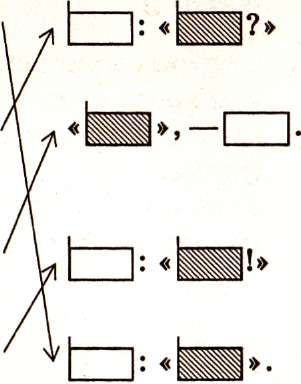 4балла (по 1 баллу за каждое верное соединение)3.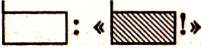 1 балл4. Слово (или группа слов), называющее человека, животное или предмет, к которому обращаются с речью, называется обращением. 1 баллОбращение (является, не является) членом предложения.   1баллЧто ты делаешь, Миша?Это я, батюшка, лоханку делаю.Колобок, я тебя съем.3 балла (по 1 баллу за правильную расстановку знаков в каждом предложении)КАРТОЧКА УЧЕНИКАУченик 	1. Дополни высказывание.Речь, которая передаётся дословно, именно так, как её произнесли, называется____________________________________________2.Определи, к какой схеме относится каждое предложение. Стрелками укажи правильный ответ.Миша сказал маме: «В воскресенье мы всем  классом идём в поход».Зина спросила подругу: «Тебе понравилась книга, которую ты взяла в библиотеке?»«После уроков я пойду в бассейн», — напомнил бабушке Серёжа. Дима сказал другу: «Как хорошо мы провели воскресенье!»Составь схему к данному предложению.Дети в деревне кричали: «Утки лягушку несут!»Допиши высказывание.Слово (или группа слов), называющее человека, животное или предмет, к которому обращаются с речью, называется 	_____Прочитай. Правильный ответ подчеркни.Обращение (является, не является) членом предложения.Прочитай предложения. Расставь знаки препинания.Что ты делаешь Миша? Это я батюшка лоханку делаю. Колобок я тебя съем.ТЕСТ 5Тема:«Имя существительное. Основные типы склонения имён существительных»Что проверяет тестПредставление о трёх типах склонения имён существительных.Умение различать существительные 1, 2 и 3-го склонения.Умение определять тип склонения существительных, данных в начальной форме.      4) Умение определять тип склонения и падеж существительных в тексте.Оценка результатов теста 5                                                                                                                                                             20-21 балл — «отлично» (тема усвоена, ученик осознанно владеет материалом);                                          11-19 баллов — «хорошо» (тема усвоена);                            10-13 баллов — «удовлетворительно»;                         менее 10 баллов — «плохо» (тема не усвоена).КАРТОЧКА УЧЕНИКА Ученик	____________Выбери и подчеркни правильный ответ.Тип склонения существительных определяют:а) по роду существительного;б) по окончанию существительного в начальной форме;в) по роду существительного и его окончанию в начальной форме.2.Определи тип склонения по его признакам.Ж.р., нулевое окончание - ___ склонение.Ж.р., м.р., -а, -я - ___ склонение.М.р., нулевое окончание; ср.р., -о, -е - ___ склонение.3. Определи тип склонения существительных. Стрелками укажи правильный ответ. земля леньовца                                 1-е склонениедубдедушкамышьроща	  2-е склонениеокноведродядяружьёконь	3-е склонениестепь4. Прочитай. Определи тип склонения существительных.На сосне (    ) весёлый дятел (    ) белке (     ) домик (    ) конопатил.И днём (    ), и ночью (    ) кот (    ) учёный всё ходит по цепи (    ) кругом.5. Прочитай. Определи тип склонения существительных и падеж.Без печали (   ,   ), без тревоги (    ,    ) спал медведь (   ,   )в своей берлоге (    ,    ). Спал всю зиму (    ,    ) до весны   (    ,    ) и, наверно, видел сны (    ,     )Ответы1.Тип склонения существительных определяют:                                        а) по роду существительного;                                                                           б) по окончанию существительного в начальной форме;               в) по роду существительного и его окончанию в начальной форме.  (1 балл)                                                                                         2.Ж.р., нулевое окончание - __3_ склонение.                                             Ж.р., м.р., -а, -я - __1_ склонение.                                                 М.р., нулевое окончание; ср.р., -о, -е - __2_ склонение.(3 балла – по одному за правильное определение каждого склонения)3. земля леньовца                                 1-е склонениедубдедушкамышьроща	  2-е склонениеокноведродядяружьёконь	3-е склонениестепь(3 балла – по одному за правильное распределение слов по каждому склонению)4.На сосне ( 1) весёлый дятел ( 2) белке (1) домик (2) конопатил.И днём (2), и ночью (3) кот (2) учёный всё ходит по цепи (3) кругом.8 баллов – по 1 за правильное определение типа склонения каждого существительного)5.Без печали (3, Р), без тревоги (1 ,Р) спал медведь (2,И ) в своей берлоге (1,В ). Спал всю зиму (1,Р ) до весны (1 ,Р) и, наверно, видел сны.(6 баллов – по 1 баллу за правильное определение типа склонения и падежа каждого существительного)ТЕСТ 6Тема:«Падежные окончания имён существительных единственного числа»Что проверяет тестПредставление о падежных окончаниях имён существительных 1, 2, 3-го склонения единственного числа. Понимание зависимости правописания падежных окончаний  имён существительных от типа склонения и падежа.Умение правильно писать безударные падежные окончания имён существительных всех трёх склонений.Умение проверять правописание безударных падежных окончаний имён существительных по ударным окончаниям имён существительных того же типа склонения и по правилам. Оценка результатов теста 6                                                                                                                                                             30-33 балла — «отлично» (тема усвоена, ученик осознанно владеет материалом);                                                                                                                          26-29 баллов — «хорошо» (тема усвоена);                                                                   20-25 баллов — «удовлетворительно»;                                                                       менее 20 баллов — «плохо» (тема не усвоена).КАРТОЧКА УЧЕНИКАУченик	____________1.Выбери и подчеркни правильный ответ.В одном и том же падеже у существительных одного и того же типа склонения с одинаковой основой ударные и безударные окончания пишутся ( одинаково, по-разному).2.Выбери и подчеркни правильный ответ.Правописание падежных окончаний имён существительных зависит:а) от падежа;б) от типа склонения имени существительного;в) от типа склонения имени существительного и падежа;г) от рода имени существительного.3.Просклоняй имена существительные роза, ландыш, сирень. Допиши падежные вопросы и окончания этих имён существительных.И.п.  _______  ?  роз…,  ландыш…,  сирень… . Р.п.  ________?  роз…,  ландыш…,  сирень… .Д.п.  ________?  роз…,  ландыш…,  сирень… .В.п.  ________?  роз…,  ландыш…,  сирень… .Т.п.  ________?  роз…,  ландыш…,  сирень… .П.п.  ________?  о роз…,   о ландыш…,  о сирень… .4.Прочитай. Выбери и подчеркни правильный ответ.На ветк (-е, -и)  тополя.Спал в кроват (-е, -и) .Гулял по площад (-е, -и) .Написал дяд (-е, -и) .На реке Волг (-е, -и) .Растёт в огород (-е, -и) .Пишем о лес (-е, -и) .Вышел из беседк (-е, -и) .Варенье из вишн (-е, -и) .Рад встреч (-е, -и) .По алле (-е, -и)  сада.5.Запиши в таблицу падежные окончания имён существительных.6.Прочитай. Допиши окончания имён существительных.На детской площадк…  было шумно. Воробей прыгает с ветк… на ветк… . На топол… и сирен… набухли почки. На площад…  в центр…  города был праздничный концерт.Под берёз…  мы нашли большой гриб. На мор…  кружились чайки.ОТВЕТЫ1.Выбери и подчеркни правильный ответ.В одном и том же падеже у существительных одного и того же типа склонения с одинаковой основой ударные и безударные окончания пишутся( одинаково, по-разному).	                             1 балл2.Выбери и подчеркни правильный ответ.Правописание падежных окончаний имён существительных зависит:а) от падежа;б) от типа склонения имени существительного;в) от типа склонения имени существительного и падежа;г) от рода имени существительного.	2 балла3.Просклоняй имена существительные роза, ландыш, сирень. Допиши падежные вопросы и окончания этих имён существительных.И.п.  _что__  ?  роз…,  ландыш…,  сирень… . Р.п.  ________?  роз…,  ландыш…,  сирень… .Д.п.  ________?  роз…,  ландыш…,  сирень… .В.п.  ________?  роз…,  ландыш…,  сирень… .Т.п.  ________?  роз…,  ландыш…,  сирень… .П.п.  ________?  о роз…,   о ландыш…,  о сирень… . 4 балла ( 1 балл за падежные вопросы и по 1 баллу за склонение каждого имени существительного)4.Прочитай. Выбери и подчеркни правильный ответ.На ветк (-е, -и)  тополя.Спал в кроват (-е, -и) .Гулял по площад (-е, -и) .Написал дяд (-е, -и) .На реке Волг (-е, -и) .Растёт в огород (-е, -и) .Пишем о лес (-е, -и) .Вышел из беседк (-е, -и) .Варенье из вишн (-е, -и) .Рад встреч (-е, -и) .По алле (-е, -и)  сада.11 баллов (по 1 баллу за каждое правильно выбранное окончание)5.Запиши в таблицу падежные окончания имён существительных.6 баллов  (по 1 баллу за каждое правильно записанное окончание)6.Прочитай. Допиши окончания имён существительных.На детской площадк…  было шумно. Воробей прыгает с ветк… на ветк… . На топол… и сирен… набухли почки. На площад…  в центр…  города был праздничный концерт.Под берёз…  мы нашли большой гриб. На мор…  кружились чайки.9 баллов (по 1 баллу за каждое правильно дописанное окончание)ТЕСТ 7Тема:«Падежные окончания имён существительных                      множественного числа»Что проверяет тестУмение склонять имена существительного во множественном числе.Умение определять падеж имён существительных множественного числа в тексте.Знание алгоритма  склонения имён существительных. Оценка результатов теста 7                                                                                                                                                             20-22 балла — «отлично» (тема усвоена, ученик осознанно владеет материалом);                                                                                                                          15-19 баллов — «хорошо» (тема усвоена);                                                                   9 - 14 баллов — «удовлетворительно»;                                                                       менее 9 баллов — «плохо» (тема не усвоена).КАРТОЧКА УЧЕНИКАУченик	____________1.Выбери и подчеркни правильный ответ.Чтобы узнать тип склонения имени существительного, стоящего в форме множественного числа, нужно:а) выделить окончание и по окончанию определить тип склонения этого существительного;б)поставить его в начальную форму и выделить признаки склонения этого существительного.2.Прочитай. Определи тип склонения существительных (тип склонения надпиши над существительным).У них ушки на макушке,У них длинные хвосты, И страшны им только кошки,Только кошки и коты!3.Прочитай. Укажи (надпиши) падеж имён существительных множественного числа.А потом позвонили цапли:Пришлите, пожалуйста, капли:Мы лягушками нынче объелись,И у нас животы разболелись!4.Запиши в таблицу падежные окончания имён существительных.6.Прочитай. Допиши окончания имён существительных множественного числа.Над  яблон…    летали майские жуки. По дворе ходила курица с цыплят… .Сегодня мы принесли из леса много белых гриб… .Над осинк…     и берёзк…    пронёсся ветерок. ОТВЕТЫ1.Чтобы узнать тип склонения имени существительного, стоящего в форме множественного числа, нужно:а) выделить окончание и по окончанию определить тип склонения этого существительного;б)поставить его в начальную форму и выделить признаки склонения этого существительного.     (1 балл)2.Прочитай. Определи тип склонения существительных (тип склонения надпиши над существительным).У них ушки (2) на макушке (1),У них длинные хвосты (2), И страшны им только кошки (1),Только кошки (1) и коты!(2)6 баллов (по 1баллу за правильный ответ)3.Прочитай. Укажи (надпиши) падеж имён существительных множественного числа.А потом позвонили цапли (И.п.):Пришлите, пожалуйста, капли (В.п.):Мы лягушками (Т.п.) нынче объелись,И у нас животы (И.п.) разболелись!4 балла (по 1баллу за правильный ответ) 4.Запиши в таблицу падежные окончания имён существительных.6 баллов (по 1баллу за правильный ответ)6.Прочитай. Допиши окончания имён существительных множественного числа.Над  яблонями летали майские жуки. По дворе ходила курица с цыплятами .Сегодня мы принесли из леса много белых грибов .Над осинками  и берёзками  пронёсся ветерок. 5 баллов (по 1баллу за правильный ответ)ТЕСТ 11Тема:«Глагол»Что проверяет тестЗнание форм лексико-грамматических признаков глагола (глаголы обозначают действие, состояние или изменение признаков предмета и отвечают на вопросы и отвечают на вопросы: что делать? Знание форм изменения глагола ( по лицам и числам, по временам, в прошедшем времени в единственном числе по родам).Знание о роли глагола в предложении (глаголы в предложении бывают сказуемыми).Оценка результатов теста11                                                                                                                                                        26 баллов — «отлично» (тема усвоена, ученик осознанно владеет материалом);                                                                                                                          22-25 баллов — «хорошо» (тема усвоена);                                                                   17-21 балл— «удовлетворительно»;                                                                       менее 17 баллов — «плохо» (тема не усвоена).КАРТОЧКА УЧЕНИКАУченик	____________1.Прочитай. Вставь пропущенные слова. Глагол – это часть речи, которая обозначает ____________________________________________ и  отвечает на вопросы ________________________________________________________________________________________ .2.Укажи (подчеркни), как изменяются глаголы ( по падежам, лицам, числам, временам).3.Продолжи высказывание.     Глаголы настоящего и будущего времени изменяются по ______________и по _______________ .     Глаголы прошедшего времени изменяются по __________________   , а  в единственном числе по ________________ . 4.Запиши данные глаголы во всех возможных для них формах времени. 5.Прочитай. Укажи (подчеркни), какими членами предложения являются глаголы.        Скоро наступит короткая летняя ночь. Умолкли птицы. Громко стрекочут кузнечики. Вдруг проухает сова. Плеснётся рыба в реке.6.Выпиши из текста задания 5 глаголы и укажи их время._______________________________________________________________
_______________________________________________________________
_______________________________________________________________ОТВЕТЫ1.Глагол – это часть речи, которая обозначает действие или состояние предмета, изменение признака и  отвечает на вопросы что делать, что сделать? что делает? что делают? что сделать?  (1 балл)2.Укажи (подчеркни), как изменяются глаголы ( по падежам, лицам, числам, временам).  (1 балл) 3.Глаголы настоящего и будущего времени изменяются по лицам и числам.     Глаголы прошедшего времени изменяются  по числам , а  в единственном числе по  родам. (2 балла)       4.     ( 7 баллов)     5.Скоро наступит короткая летняя ночь. Умолкли птицы. Громкострекочут кузнечики. Вдруг проухает сова. Плеснётся рыба в реке. (5 баллов)6. Наступит (буд.вр.),  умолкни (пр.вр.),  стрекочут (наст. вр.),  проухает (буд.вр.), плеснётся (буд.вр.)   (10 баллов)Проверочная работа по теме «Предложение»
(синтаксис и пунктуация)Цель: проверить полученные учащимися знания.Письмо под диктовкуПришла весна. Зажурчали, зашумели звонкие ручейки. На пригорках показалась нежная травка. Жучки, паучки, гусеницы проснулись после долгого сна. На деревьях и кустах появились первые листочки.Найдите предложения с однородными членами и разберите их по членам.Спиши, поставь знаки препинания. Нарисуй схему 4-го и 5-го предложений.Дениска пришел! Ура! закричали все.А сейчас выступят Миша и Денис объявила Люся.А ты кем будешь на карнавале спросил Мишка.Вера Сергеевна увидела меня всплеснула руками и говорит Ох! Настоящий кот в сапогах!Все гномы были так себе а ты был очень смешной сказал я Мишке.А ты бы мог прыгнуть с самой верхней вышки в воду спросил Костик.Тестирование. Итоговый тест за год.(  или по тексту администрации за 4 ч.)Вариант 1 1.Прочитай предложения. В каком из них главные члены указаны неправильно?-Рогач развернулся в направлении юга и поплыл по воздуху.           ___________-Железный Дровосек поднял к губам серебряный свисток и громко свистнул.                                      ______-Корона крепко держалась на голове Страшилы, но сама голова размокла.                                                                                                              ________2.Прочитай предложения. В каком из них три грамматических основы?- Элли открыла клетку, и Трусливый Лев с наслаждением пробежал по двору, разминая лапы.-Голос волшебницы прервался, она с шипением осела на пол, и через минуту от нее осталось только грязная лужа.- Мигуны приплясывали, щелкали пальцами и так усердно подмигивали дру другу, что к вечеру у них заслезились глаза.3.Прочитай предложения. В каком из них есть однородные члены?- Водяной подплыл к берегу и раздвинул руками камыш.-Мальчики учили Маленького Водяного стоять на голове и на руках.- Стоял прекрасный солнечный осенний день.4. Прочитай отрывки из произведения Пушкина. В каком из них нет обращения?- Князю лебедь отвечает:«Вот что, князь, тебя смущает?»- Старуха старика забранила:«Дурачина ты, простофиля!»-« Я ль, скажи мне, всех милее,Всех румяней и белее?»5. Прочитай словосочетание. В каком из них слово пальто стоит в родительном падеже?-купил пальто-вышел без пальто-пришил к пальто6.Укажи сущ. 2 склонения.-автостоянка-извержение-водоросль7. Прочитай предложения. Сколько словосочетаний с вопросами можно из него выписать?Вечером темные тени лежали под деревьями.-5,4,38.В каком слове при письме окончание надо проверять?- на воздухе-под седлом-в реке9.В каком сущ. не пишется удвоенная согласная?- ка…ендарь-килогра…-ко…ектив10.В каком сущ. пишется окончание –е?- без совест..-в кроват..-на стебл..Вариант 2Прочитай предложения. В каком из них главные члены указаны неправильно?- Конь перестал барахтаться и спокойно поплыл по течению.            ---------------------------                      ----------- Тыквоголовый опять сел верхом на Коня, и путешествие возобновилось.                                                                                                     -------------------- Страшила подполз  к краю гнезда и выглянул наружу. 2. Прочитай предложения. В каком из них есть однородные члены?-Маленький Водяной перевернулся пару раз в воздухе и плюхнулся в глубину.- Водяной собрал в пруду пустые банки, старые электролампы, дырявые башмаки.- Нарядный черный костюм, весь мокрый, облепил костлявое тело3.Укажи сущ. 3 скл.- невесомость-путеводитель-катастрофа4.Прочитай предложения. В каком из них три грамматические основы?- Силы покидали Льва, но смелость наполняла его сердце, и он испустил грозный рык.-Страшила плыл вниз головой, и вода смывала последнюю краску с его глаз, рта и ушей.- Элли пучком травы тщательно оттерла заржавевшие челюсти Дровосека, отвязала от пояса масленку и смазала ему челюсти. 5. Прочитай отрывки из произведения Пушкина. В каком из них нет обращения?- Князь им вымолвил тогда:«Добрый путь вам, господа».-Испугался старик, взмолился:«Что ты, баба, белены объелась?»-Старший молвил: «Что за диво!-Все так чисто и красиво».6. Прочитай предложения. Сколько словосочетаний с вопросами можно из него выписать?Утром на траве лежали капли росы.-5,4,37.Прочитай словосочетания. В  каком из них слово какао стоит в родительном падеже?-люблю какао-облился какао-остался без какао8. В каком слове при письме окончание надо проверять?-на столе-без помощи-в тени 9.В каком сущ. не пишется удвоенная согласная?-медле…о-экскур..ия-ко…екция10. В каком имени сущ. пишется окончание –и?-на диван...-по погод…-с дорог…РАССМОТРЕНО на заседании методическогосовета «___» 08.2012г.СОГЛАСОВАНОЗам.директора___________Т.А.Алексеева «___» 08. 2012г.   УТВЕРЖДАЮ            Директор  __________Е.Г.ПащенкоПриказ №___ от___ 08.2012 г.№п/пРазделпрограммыВсегочасовСодержаниеПредложение ( синтаксис и пунктуация)29Обобщение сведений о слове, предложении, тексте.Предложения по цели высказывания и по интонации. Знаки препинания в конце предложений. Связь слов в предложении. Словосочетание. Текст — повествование, описание, рассуждение. Связь предложений в тексте.Звуки и буквы. Слог. Ударение. Состав слова. Корень, приставка, суффикс, окончание — значимые части слова. Однокоренные слова. Способы проверки орфограмм в корне слова. Правописание приставок и предлогов (сопоставление). Разделительные ь и ъ (сопоставление).Части речи. Обобщение признаков имен существительных, имен прилагательных, глаголов: общее значение, вопросы, постоянные и изменяемые категории, роль в предложении. Правописание родовых окончаний имен существительных, имен прилагательных, глаголов (в прошедшем времени),ь после шипящих на конце существительных женского рода и глаголов, отвечающих на вопросы что  делаешь?   что   сделаешь?Главные и второстепенные члены предложения (общее понятие). Предложение с однородными членами, соединенными союзами и, а, но и без союзов; интонация перечисления, запятая в предложениях с однородными членами. Сопоставление предложений с однородными членами без союзов и с союзами и, а, но. Знаки препинания в предложениях.Части речи (морфология)Имя существительное12140Склонение имен существительных в единственном числе. Особенности падежей и способы их распознавания. Несклоняемые имена существительные.Три типа склонения имен существительных.Правописание безударных падежных окончаний имен существительных 1, 2 и 3-го склонения в единственном числе (кроме имен существительных на -мя, -ий, -ие, -ия). Употребление предлогов с именами существительными в различных падежах: пришел из школы, из магазина, уехал на Камчатку, в Крым, возвратился с Камчатки, из Крыма и т. п. Склонение имен существительных во множественном числе. Умение правильно образовывать формы именительного и родительного падежей множественного числа имен существительных: учителя, инженеры; урожай помидоров, яблокИмя прилагательное25Имя прилагательное как часть речи: общее значение, вопросы, изменения по родам, числам, падежам, роль в предложении.Склонение имен прилагательных в мужском, среднем, женском роде в единственном числе. Связь имен прилагательных с именами существительными. Правописание гласных в безударных окончаниях (кроме имен прилагательных с основой на шипящий и оканчивающихся на -ья, -ье, -ов, -ин). Склонение имен прилагательных в мужском, среднем, женском роде в единственном числе. Связь имен прилагательных с именами существительными. Правописание гласных в безударных окончаниях (кроме имен прилагательных с основой на шипящий и оканчивающихся на -ья, -ье, -ов, -ин). Склонение и правописание имен прилагательных во множественном числе. Употребление имен прилагательных в прямом и переносном смысле. Прилагательные-синонимы и прилагательные-антонимы.Местоимение 9Местоимение как часть речи. Местоимения 1, 2 и 3-го лица единственного и множественного числа. Употребление личных, притяжательных и указательных местоимений в речи (наблюдения). Склонение личных местоимений с предлогами и без предлогов. Использование личных местоимений как средства связи предложений в тексте (текстообразующая роль местоимений).Раздельное написание предлогов с местоимениями.Глагол 42Особенности глаголов как части речи по сравнению с именами существительными и именами прилагательными. Прошедшее время глагола: употребление в речи, изменение по числам и родам, правописание родовых окончаний.Общее понятие о неопределенной форме глагола как начальной.Изменение глаголов по лицам и числам в настоящем и будущем времени (спряжение). Глаголы I и II спряжения. Ь после шипящих в окончаниях глаголов 2-го лица единственного числа.Правописание безударных личных окончании глаголов.Глаголы-исключения. Правописание безударных личных окончании глаголов-исключений.Правописание суффиксов глаголов в прошедшем времени: слышать — слышал, увидеть — увидел.Возвратные глаголы (ознакомление). Распознавание глаголов в 3-м лице и глаголов в неопределенной форме  с помощью вопросов что делают? (учатся), что делать? (учиться).Наречие5Повторение пройденного в начальных классах20Текст и предложение как единицы языка и речи. Виды предложений по цели высказывания. Виды текстов. Слово — единица языка и речи. Лексическое и грамматическое значение слова. Грамматические признаки имен существительных, имен прилагательных, глаголов (обобщение). Правописание в корне слова безударных гласных, парных звонких и глухих согласных, непроизносимых согласных. Правописание безударных гласных в падежных окончаниях имен существительных и имен прилагательных, в личных окончаниях глаголов. Правописание суффиксов и окончаний глаголов прошедшего времени.№ раздела/темыНаименование разделов и темКол-вочасов№ раздела/темыНаименование разделов и темКол-вочасовКонтрольIПредложение (синтаксис и пунктуация)29д-1,с- 1,из-1,IIЧасти речи (морфология)121 1Имя существительное40д-2,сп -1,из-2,2Имя прилагательное25д-2,с- 1,из-1,сп-13Местоимение9д-14Глагол42д-2,с- 2,из-2,5Наречие5д-1IIIПовторение пройденного в начальных классах20д-1,сп -1,из-1,ИТОГО:170Практическая часть1 четверть2 четверть3 четверть4 четвертьЗа годДиктанты223310Контрольное списывание.1113Развитие речи:изложенийсочинений112222174Словарный диктант258319Тест334313ИТОГО40ч40ч50ч40ч170№ п/п№ п/пТема урокаТема урокаТема урокаДатаДатаКоличест-во часовКоличест-во часовТип урокаЭлементы содержанияТребования к уровнюподготовки учащихсяВид контроля.Вид контроля.Элем.дополн.содержания и ИКТЭлем.дополн.содержания и ИКТД/зI.Предложение ( синтаксис и пунктуация) (29часов)I.Предложение ( синтаксис и пунктуация) (29часов)I.Предложение ( синтаксис и пунктуация) (29часов)I.Предложение ( синтаксис и пунктуация) (29часов)I.Предложение ( синтаксис и пунктуация) (29часов)I.Предложение ( синтаксис и пунктуация) (29часов)I.Предложение ( синтаксис и пунктуация) (29часов)I.Предложение ( синтаксис и пунктуация) (29часов)I.Предложение ( синтаксис и пунктуация) (29часов)I.Предложение ( синтаксис и пунктуация) (29часов)I.Предложение ( синтаксис и пунктуация) (29часов)I.Предложение ( синтаксис и пунктуация) (29часов)I.Предложение ( синтаксис и пунктуация) (29часов)I.Предложение ( синтаксис и пунктуация) (29часов)I.Предложение ( синтаксис и пунктуация) (29часов)I.Предложение ( синтаксис и пунктуация) (29часов)I.Предложение ( синтаксис и пунктуация) (29часов)11Предложение.Главные члены предложенияПредложение.Главные члены предложенияПредложение.Главные члены предложения3.093.0911КомбинированныйГлавные и второстепенные члены предложения. Связь слов в предложении. Простое распространенное и нераспространенное предложения. Чтение и понимание учебного текста, формулировок заданий, правил, определений. Выборочное чтение: нахождение необходимого учебного материалаЗнать признаки главных членов предложения и второстепенных (без употребления терминов). Уметь различать главные и второстепенные члены предложенияФронтальныйФронтальныйРесурсы интернетаРесурсы интернетаР.т.с.3упр122Связь слов в предложении.Словосочетание.Связь слов в предложении.Словосочетание.Связь слов в предложении.Словосочетание.4.094.0911КомбинированныйРазличение слова, словосочетания и предложения. Разновидности предложений по цели высказывания и эмоциональной окраске. Установление связи слов в предложенииЗнать типы предложений по цели высказывания и эмоциональной окраске. Уметь применять изучен-ные правила по орфографии и пунктуации ТекущийТекущийГлавное и зависимое слово в сло-восочетанииГлавное и зависимое слово в сло-восочетанииС. 5, сведенияо языке, упр. 733Главные и второстепенные члены предложенияГлавные и второстепенные члены предложенияГлавные и второстепенные члены предложения  5.09  5.091         1         1         1         КомбинированныйГлавные и второстепенные члены предложения. Порядок слов в предложении. Знаки препинания в конце предложения (точка, вопросительный, восклицательный знаки)Знать признаки изученных частей речи. Уметь соблюдать изученные нормы орфографии и пунктуацииТекущийТекущийФразеологические обороты и словосочетанияРесурсы  интернетФразеологические обороты и словосочетанияРесурсы  интернетС. 6, упр. 844Обстоятельство – второстепенный член предложенияОбстоятельство – второстепенный член предложенияОбстоятельство – второстепенный член предложения6.096.0911     111     1КомбинированныйГлавные и второстепенные  члены. Установление связи слов в предложенииЗнать термин «обстоятельство». Соблюдать изученные нормы орфографии и пунктуации, находить обстоятельство в предложенииТекущийТекущийОбстоятельствоОбстоятельствоС. 7, сведения о языке, упр. 1055Обстоятельство               Обстоятельство               Обстоятельство               7.097.091        11        1КомбинированныйГлавные и второстепенные члены предложенияУметь соблюдать изученные нормы орфографии и пунктуации. Знать признаки  изученных частей речиТекущий. Индивидуальный опросТекущий. Индивидуальный опросОбстоятельствоОбстоятельство66Определение - второстепенный член предложенияОпределение - второстепенный член предложенияОпределение - второстепенный член предложения10.0910.091111КомбинированныйГлавные и второстепенные члены предложения. Знаки препинания в конце предложения (точка, вопросительный, восклицательный знаки)Знать термин «определение», признаки изученных частей речи.Уметь анализировать предложение, находить определение по вопросамТекущийТекущийОпределениеОпределениеУч.с.10правило,С11упр. 2077ОпределениеОпределениеОпределение.11.09.11.091     11     1КомбинированныйГлавные и второстепенные члены предложенияЗнать признаки изученных частей речи. Уметь анализировать предложениеТекущий.Самостоят.работаТекущий.Самостоят.работаОпределениеОпределение.Р.т.с3упр2 Повторить словарные слова по теме «Огород»88Дополнение - второстепенный член предложенияДополнение - второстепенный член предложенияДополнение - второстепенный член предложения12.0912.091     11     1КомбинированныйГлавные и второстепенные члены предложения. Знаки препинания в конце предложения (точка, вопросительный, восклицательный знаки)Знать термин «дополнение» Уметь анализировать предложение, соблюдать изученные нормы орфогра-фии и пунктуации, выде-лять дополнение по вопросамТекущий.СловарныйдиктантТекущий.СловарныйдиктантДополнение.Дополнение.С. 13, сведения о языке, упр. 2399Входная контрольная работа. Диктант «Улетают журавли» (40 мин)Входная контрольная работа. Диктант «Улетают журавли» (40 мин)Входная контрольная работа. Диктант «Улетают журавли» (40 мин)13.0913.0911Контроль знаний, уменийПисьмо под диктовку в соответствии с изученными правиламиУметь применять изученные правила орфографии и пунктуации в контрольной работеДиктант (75- 80слов) с граммати-ческим заданиемДиктант (75- 80слов) с граммати-ческим заданиемПовторить сведения о второстеп.членах1010Анализ работ.Работа над ошибками.ДополнениеАнализ работ.Работа над ошибками.ДополнениеАнализ работ.Работа над ошибками.Дополнение14.0914.091     11     1КомбинированныйГлавные и второстепенные члены предложенияЗнать признаки изученных частей речи. Уметь анализировать предложениеТекущий. Фронтальный опросТекущий. Фронтальный опросДополнениеДополнение1111Главные и второстепенные члены предложенияГлавные и второстепенные члены предложенияГлавные и второстепенные члены предложения17.0917.091     11     1КомбинированныйГлавные и второстепенные члены предложения. Чтение и понимание учебного текста, формулировок заданий, правил, определений. Выборочное чтение: нахождение необходимого учебного материалаЗнать главные и второстепенные члены предложения, признаки изученных частей речи.Уметь анализировать предложениеТест(20 мин)Тест(20 мин)Обстоятельство, определение, дополнение. Главные и зависимые слова всловосочетании Д.№ 1Обстоятельство, определение, дополнение. Главные и зависимые слова всловосочетании Д.№ 1С13Упр231212Однородные члены предложения. Однородные подлежащиеОднородные члены предложения. Однородные подлежащиеОднородные члены предложения. Однородные подлежащие18.0918.091     11     1КомбинированныйОднородные члены предложения. Знаки препинания в конце предложения (точка, вопросительный, восклицательный знаки). Запятая в предложениях с однородными членамиЗнать признаки однородных членов предложения; подлежащих. Уметь расставлять знаки препинания в предложениях с однородными членами; соблюдать изученные нормы орфографииТекущий.СловарныйдиктантТекущий.СловарныйдиктантОднородные подлежащиеОднородные подлежащиеР.т.с8упр11313Однородные сказуемые. Союзы и, а, ноОднородные сказуемые. Союзы и, а, ноОднородные сказуемые. Союзы и, а, но19.0919.091111КомбинированныйОднородные члены предложения. Запятая  в предложениях с однородными членами. Союзы, их роль в речиЗнать понятия «союзы», «однородные сказуемые». Уметь соблюдать изученные нормы орфографии и пунктуацииТекущий. Фронтальный опросТекущий. Фронтальный опросОднородные сказуемыеОднородные сказуемыеУч.С. 14, 15, сведения о языке, упр. 281414Предложения с однородными членами, соединенными союзами а, и, ноПредложения с однородными членами, соединенными союзами а, и, ноПредложения с однородными членами, соединенными союзами а, и, но20.0920.091     11     1КомбинированныйОднородные члены предложения. Запятая в предложениях с однородными членами. Союзы, их роль в речиЗнать признаки однородных членов предложения. Уметь анализировать предложение; соблюдать изученные нормы орфографии и пунктуацииСамостоятельная работаСамостоятельная работаПредложения с однородными членами без союзов и с сою-зами и, а, но. Интонация перечисленияПредложения с однородными членами без союзов и с сою-зами и, а, но. Интонация перечисленияучС. 18, упр. 321515Знаки препинания в предложениях с однороднымичленами, соедин.союзами и без Знаки препинания в предложениях с однороднымичленами, соедин.союзами и без Знаки препинания в предложениях с однороднымичленами, соедин.союзами и без 21.0921.091111КомбинированныйТекущийТекущийОднородные подлежащиеОднородные подлежащие1616Однородные дополнения. Знаки препи-нания в предложенииях с однородными дополнениямиОднородные дополнения. Знаки препи-нания в предложенииях с однородными дополнениямиОднородные дополнения. Знаки препи-нания в предложенииях с однородными дополнениями24.0924.09111111Комбини рованныйОднородные члены предложения. Запятая в предложениях с однородными членамиЗнать понятие «однородные дополнения». Уметь анализировать предложение; соб-людать изученные нормы орфографии и пунктуацииТекущий.Текущий.Однородные дополнения  Д №.1Однородные дополнения  Д №.1Р.т.с10упр41717Однородные обстоя-тельства. Знаки препинания в предложениях с однородны-ми обстоятельствами Однородные обстоя-тельства. Знаки препинания в предложениях с однородны-ми обстоятельствами Однородные обстоя-тельства. Знаки препинания в предложениях с однородны-ми обстоятельствами 25.0925.091111КомбинированныйОднородные членыпредложения.Запятая в предложениях с однородными членамиЗнать признаки однородных членов предложения.Уметь расставлять знаки препинания в предложенииях с однородными членамиТекущий.Фронтальный опросТекущий.Фронтальный опросОднородныеобстоятельстваОднородныеобстоятельстваС.32упр. 621818Однородные определения. Знаки препи-нания в предложенииях с однородными определениямиОднородные определения. Знаки препи-нания в предложенииях с однородными определениямиОднородные определения. Знаки препи-нания в предложенииях с однородными определениями26.0926.09111111КомбинированныйОднородные членыпредложения.Запятая в предложениях с однородными членамиЗнать признаки простого и сложного предложений; понятие «однородные опре-деления». Уметь расстав-лять знаки препинания в простом и сложном предложенияхТематический.СловарныйдиктантТематический.СловарныйдиктантОднородныеопределенияОднородныеопределенияУч.С. 38, упр. 681919Знаки препинанияв предложениях соднородными членами, с союзами и без союзовЗнаки препинанияв предложениях соднородными членами, с союзами и без союзовЗнаки препинанияв предложениях соднородными членами, с союзами и без союзов27.0927.091111КомбинированныйОднородные члены предложения. Запятая в предложениях с однородными членами. Союзы, их роль в речиУметь анализироватьпредложение, соблюдать изученные нормы орфогра-фии и пунктуацииТест(10 мин)Тест(10 мин)Р.т.с11Упр.52020Простые и сложные предложенияПростые и сложные предложенияПростые и сложные предложения28.0928.091111КомбинированныйРазличение слова, словосочетания и предложения. Главные и второстепенные члены предложения. Знаки препинания в предложенииЗнать признаки простого и сложного предложений. Уметь расставлять знаки препинания в простом и сложном предложенияхТематический.Индивидуальный опросТематический.Индивидуальный опросРазличение иупотребление вречи простых и сложных предложенийРазличение иупотребление вречи простых и сложных предложенийС. 42,упр. 732121Знаки в предложениях сложных по составу без союзовЗнаки в предложениях сложных по составу без союзовЗнаки в предложениях сложных по составу без союзов1.101.101111КомбинированныйРазличение слова, словосочетания и предложения. Главные и второстепенные члены предложения. Знаки препинания в предложенииЗнать признаки простого и сложного предложенийТекущий. Выборочный диктантТекущий. Выборочный диктантРазличение и употребление в речи простых и сложных предложенийРазличение и употребление в речи простых и сложных предложений С. 45-46упр802222Знаки  препинания в сложных предложениях с союзами  и, а, ноЗнаки  препинания в сложных предложениях с союзами  и, а, ноЗнаки  препинания в сложных предложениях с союзами  и, а, но2.102.1011КомбинированныйРазличение слова, словосочетания и предложения. Главные и второстепенные члены предложения. Знаки препинания в предложении. Союзы, их роль в речиЗнать признаки сложного предложения. Уметь расставлять знаки препинания в простом и сложном предложенияхТекущийТекущийРазличение и употребление в речи простых и сложных предложенийРазличение и употребление в речи простых и сложных предложенийС. 47,  упр.83,правило  2323Знаки препинания в сложных предложенияхЗнаки препинания в сложных предложенияхЗнаки препинания в сложных предложениях3.103.10111111КомбинированныйРазличение слова, словосочетания и предложения. Главные и второстепенные члены предложения. Знаки препинания в предложенииЗнать правила постановки знаков препинания в сложном предложенииТекущийТекущийРазличение и употребление в речи простых и сложных предложенийРазличение и употребление в речи простых и сложных предложенийС. 50 сведения о языке, упр. 882424Прямая речь (общее знакомство)Прямая речь (общее знакомство)Прямая речь (общее знакомство)4.104.1011КомбинированныйИспользование средств языка в устной речи в соответствии с условиями общения. Практическое овладение диалогической и  монологической речью, нормами речевого этикета Знать типы предложений по цели высказывания и эмоциональной окраске; понятие «прямая речь».Уметь анализироватьпредложение, без ошибок списывать небольшой текст с  прямой речью объемом 70-90 словТекущий.СловарнаяработаТекущий.СловарнаяработаПрямая речь Ресурсы интернетПрямая речь Ресурсы интернетС.52,упр. 93 , прав. С 532525Знакипрепинанияв предложениях спрямой речьюЗнакипрепинанияв предложениях спрямой речьюЗнакипрепинанияв предложениях спрямой речью5.105.101	11	1КомбинированныйИспользование средств языка в устной речи в соответствии с условиями общения. Практическое овладение диалогической и монологической речьюЗнать знаки препинания в предложениях с прямой речью. Уметь анализиро-вать предложениеТекущий.Индивиду-альный опросТекущий.Индивиду-альный опросЗнаки препинанияв предложенияхс прямой речьюЗнаки препинанияв предложенияхс прямой речью2626Знакомство соформлением диалогаЗнакомство соформлением диалогаЗнакомство соформлением диалога8.108.101     11     1КомбинированныйПрактическое овладение диалогической формой речиЗнать понятие «диалог».Овладеть нормами русского речевого этикета в ситуацииях повседневного общенияТекущий.СловарнаяработаТекущий.СловарнаяработаОформлениедиалогаОформлениедиалогаС.11 упр.1,22727Обращение. Знакипрепинания впредложениях собращением.Обращение. Знакипрепинания впредложениях собращением.Обращение. Знакипрепинания впредложениях собращением.9.109.101     11     1КомбинированныйОвладение нормами речевого этикета в ситуациях учебного и бытового общения(обращение с просьбой)Знать типы предложений по цели высказывания и эмо\циональной окраске;понятие «обращение».Уметь анализироватьпредложение, без ошибок списывать небольшой текст объемом 70-90 словТекущийТекущийОбращение. Знакипрепинания впредложениях собращением  Ресурсы интернетОбращение. Знакипрепинания впредложениях собращением  Ресурсы интернетС. 62, 61сведения о языкеупр. 1042828Изложение текста«Переполох в лесу» (40 мин)Изложение текста«Переполох в лесу» (40 мин)Изложение текста«Переполох в лесу» (40 мин)10.1010.101111Практическоепримене-ниезнанийСоставление плана текста. Изложение содержания прочи-танного текстаУметь создавать неслож-ные монологические тексты на доступные детям темы вформе повествованияи описанияИзложениеИзложение С.16 – 17 тетр.2929Анализ изложения, работа над ошибками. Знаки препинания в предложенияхс обращениемАнализ изложения, работа над ошибками. Знаки препинания в предложенияхс обращениемАнализ изложения, работа над ошибками. Знаки препинания в предложенияхс обращением11.1011.101111КомбинированныйОвладение нормами речевого этикета в ситуациях учебногои бытового общения, орфоэпи- ческими нормами и правильной интонациейУметь анализироватьпредложение, выполнять работу над ошибкамиРабота надошибкамиРабота надошибкамиОбращение. Знакипрепинания впредложениях собращениемОбращение. Знакипрепинания впредложениях собращениемС.14 -15 тетр.		II.Части речи (морфология)  1.Имя существительное (40)		II.Части речи (морфология)  1.Имя существительное (40)		II.Части речи (морфология)  1.Имя существительное (40)		II.Части речи (морфология)  1.Имя существительное (40)		II.Части речи (морфология)  1.Имя существительное (40)		II.Части речи (морфология)  1.Имя существительное (40)		II.Части речи (морфология)  1.Имя существительное (40)		II.Части речи (морфология)  1.Имя существительное (40)		II.Части речи (морфология)  1.Имя существительное (40)		II.Части речи (морфология)  1.Имя существительное (40)		II.Части речи (морфология)  1.Имя существительное (40)		II.Части речи (морфология)  1.Имя существительное (40)		II.Части речи (морфология)  1.Имя существительное (40)		II.Части речи (морфология)  1.Имя существительное (40)		II.Части речи (морфология)  1.Имя существительное (40)		II.Части речи (морфология)  1.Имя существительное (40)111Имя существитель-ное. Общие сведения об имени существительном12.1012.1012.1011КомбинированныйИмя существительное, значение и употребление. Различениеимен существительных, отвеча ющих на вопросы «кто?», «что?»; имен существительных мужского, женского и среднегорода. Изменение существитель-ных по числам и падежамЗнать лексикограмма-тические признаки имен существительныхУметь употреблять Сущес-твительные; определять число, род, падеж существительныхТекущийТекущийИгры со словами.АнтонимыРесурсы интернетИгры со словами.АнтонимыРесурсы интернетС. 68,С. 68,222Изменение именсуществительныхпо числам15.1015.1015.1011КомбинированныйИзменение существительных по числам. Выборочное чтение: нахождение необходимого учебного материалаЗвать лексикограмматические признаки имен существительных.Уметь определять число имен существительныхТекущий.СловарнаяработаТекущий.СловарнаяработаСуществительные, которыеимеют только форму множественного числаСуществительные, которыеимеют только форму множественного числа С. 71,упр.11 С. 71,упр.11333Одушевленные инеодушевленныеимена существитель-ные. Род имен сущес-твительных16.1016.1016.1011КомбинированныйРазличение имен существитель-ных, отвечающих на вопросы«кто?», «что?»; имен существи-тельных мужского, женского и среднего родаЗнать лексико- граммати-ческие признаки имен существительных.Уметь определять одушев-ленные и неодушевленные ущеествительные, род имен существительныхТекущий.Фронтальный опросТекущий.Фронтальный опросСуществительные, которые имеют только форму единст-венного числаСуществительные, которые имеют только форму единст-венного числаС20 упр.1,2 тС20 упр.1,2 т444 Обучающее сочинение«Осенний лес»17.1017.1017.101111Практического применения знанийОтличие письменной речи от устнойУметь использовать приобретенные знания для создания в письменной форме несложных текстовСочинениеСочинениеПризнаки текста. Создание небольшого текста (сочинения) по интересной детям тематикеПризнаки текста. Создание небольшого текста (сочинения) по интересной детям тематике  С. 75,упр. 22  С. 75,упр. 22555Анализ сочинения, работа над ошибками.Изменение имен существительных по падежам18.1018.1018.101      11      1КомбинированныйИзменение существительных по числам и падежамЗнать лексико-граммати ческие признаки имен существительных.Уметь определять падеж имен существительных, выполнять работу над ошибкамиРабота надошибкамиРабота надошибкамиОднокоренныеслова, формы одного и того жесловаОднокоренныеслова, формы одного и того жесловаС. 23,упр.5 тС.76, упр.24С. 23,упр.5 тС.76, упр.246-76-76-7Употреблениепредлогов с различными падежами имен существительных19.1022.1019.1022.1019.1022.102      2       Комби ниро ванныйИзменение существительных по числам и падежам. Предлоги,их роль в речи. Выборочное чтение: нахождение необходи-мого учебного материалаЗнать понятие «предлоги».Уметь определять падеж имен существительных, употреблять предлоги с различными падежами имен существительныхТекущий.Словарнаяработа.Тест (8 мин)Текущий.Словарнаяработа.Тест (8 мин)Ребусы.Шарады.ДеформированноепредложениепрезентацияРебусы.Шарады.ДеформированноепредложениепрезентацияС. 78, упр.28С. 78, упр.28141414Контрольный диктант за 1четвертьпо темам«Предложения» и
«Однородные члены предложения».23.1023.1023.101     11     1Контрознаний, уменийПисьмо под диктовку  в соответствии с изученными правиламиУметь безошибочно писать под диктовку текст с изученными орфограммами  Диктант  Диктант888Работа над ошибками.Именительный и винительный падежи имен существительных24.1024.1024.101    11    1КомбинированныйИзменение существительных по числам и падежамУметь определять имени-тельный и винительный падежи имен существительныхТекущийТекущийРебусыРебусыС.80, сведения о языке, упр. 31С.80, сведения о языке, упр. 31999Закрепление изученного. Падежи имен существительных25.1025.1025.101     11     1Комбиниро-ванныйИзменение существительных по числам и падежамЗнать признаки изученных частей речи; падежи существительных.Уметь определять падеж имен существительныхПроверочная работа (20 мин)Проверочная работа (20 мин)Деформированные предложенияДеформированные предложенияС. 84, упр. 39С. 84, упр. 39101010Основные типы склонения имен существительных26.1026.1026.101   11   1КомбинированныйРазличение первого, второго, третьего склонения имен существительныхЗнать признаки 1-, 2-, 3-го склонения имен существи-тельных. Уметь определять склоне-ние имен существительныхТекущий.СловарнаяработаТекущий.СловарнаяработаОсновные типы склонения имен существительныхОсновные типы склонения имен существительных111111 Первое склонение имён существительных.1      11      1КомбинированныйРазличение первого, второго, третьего склонения имен существительныхЗнать признаки 1-, 2-, 3-го склонения имен существи-тельных. Уметь определять склоне-ние имен существительныхТекущийФронтальный опросТекущийФронтальный опросОмонимы.Игры со совамиОмонимы.Игры со совамиВыписать из словаря 10 сущ. 1-го скл.Выписать из словаря 10 сущ. 1-го скл.12-1312-1312-13Второе склонение имен существительных. Закрепление изученного.1     21     2КомбинированныйМногозначные словаМногозначные словаС. 87, сведения о языке, упр. 45С. 90, упр. 48.С. 87, сведения о языке, упр. 45С. 90, упр. 48.151515Третье склонение имен существитель-ных. 1     11     1КомбинированныйРазличение первого, второго, третьего склонения имен существительныхУметь анализировать слово; определять склоне-ние имен существительных; выполнять работу над ошибкамиТекущийТекущийИгры со словами      Диск № 2Игры со словами      Диск № 2С. 98, сведения о языке, упр. 64С. 98, сведения о языке, упр. 64161616Контрольное списывание «Кот-ворюга» (30 мин).  Падежные окончания имен существитель-ных третьего склонения11КомбинированныйОтличие письменной речи от устной. Списывание текста. Раз-личение первого, второго, третьего склонения имен сущес-твительныхУметь безошибочно списы-вать тексты с изученными орфограммами, анализиро-вать слово, определять склонение имен существительныхКонтрольное списываниеКонтрольное списываниеС. 102, 103,сведенияо языке, упр. 71С. 102, 103,сведенияо языке, упр. 71171717Закрепление по теме «Склонение имен существительных. Признаки склонения имен существитель-ных»11КомбинированныйРазличение первого, второго, третьего склонения имен суще-ствительныхЗнать признаки 1-, 2-, 3-го склонения имен существи-тельных. Уметь определять склонение имен существи-тельныхТест(20 мин).Тематичес-кийТест(20 мин).Тематичес-кийКроссвордПрезентацияКроссвордПрезентация   С.27 упр. 9 т   С.27 упр. 9 т181818Правописание падеж-ных окончаний имен существительных единственного числа11КомбинированныйПравописание безударных падежных окончаний имен существительных 1, 2-, 3-го склонения (кроме существитель-ных на -мя, -им, -ья, -ье, -ия, -ов, -ин). Изменение имен существитель-ных по падежам и числам. Чтение и понимание учебного текста, формулировок заданий, правил, определенийЗнать правописание  падеж-ных окончаний имен су-ществительных единствен-ного числа.Уметь различать типы склонения имен существи-тельных (1-, 2-, 3-е), соблюдать изученные нормы орфографии и пунктуацииТекущий.СловарнаяработаТекущий.СловарнаяработаСинонимыРесурсы  интернетСинонимыРесурсы  интернет С.105, 107,Сведения о языке, упр. 78 С.105, 107,Сведения о языке, упр. 78191919Проверка безударных падежных окончаний имен существитель-ных 1-, 2-, 3-го склонения1      11      1КомбинированныйПравописание безударных падежных окончаний имен существительных 1-, 2-, 3-го склонения(кроме существи-тельных на -мя, -им, -ья, -ье, -ия, -ов, -ин)Знать грамматические признаки имени существи-тельного. Уметь находить способы проверки написа-ния слов с безударными падежными окончаниями имен существительныхТекущийТекущийИгры со словами Д. № 1Игры со словами Д. № 1С.108, 110,сведения о языке,упр. 86С.108, 110,сведения о языке,упр. 8620-2120-2120-21Падежные окончания имен существитель-ных в родительном и предложном падежах2      22      2КомбинированныйПравописание безударных падежных окончаний имен су-ществительных 1-, 2-, 3-го склонения (кроме существи-тельных на -мя, -ий, -ья, -ье, -ия, -ов, -ин). Изменение имен существительных по падежам и числамЗнать падежные окончания имен существительных в родительном, дательном и предложном падежах.Уметь находить способы проверки написания слов с падежными окончаниями имен существительных в родительном, дательном и предложном падежахТекущий.Выборочный диктантТекущий.Выборочный диктантРебусы.Игры со словами Д. № 1Ребусы.Игры со словами Д. № 1С. 113, сведенияо языке, упр. 91, с. 120, упр. 106С. 113, сведенияо языке, упр. 91, с. 120, упр. 10622-2322-2322-23Падежные окончания имен существитель-ных в родительном, дательном и предложном падежах2      22      2КомбинированныйИзменение имен существитель ных по падежам и числам.Правописание безударных падежных окончаний имен существительных 1-, 2-, 3-го  склонения  (кроме существи-тельных на –мя, -ий, -ья, -ье, -ов, -ин) Знать грамматические признаки имени существи-тельного.Уметь находить способы проверки написания слов; соблюдать изученные нормы   орфографии и пунктуации.Текущий.Словарнаяработа.Фронтальный опросТекущий.Словарнаяработа.Фронтальный опросИгры со словами.Ребусы Д. № 1Игры со словами.Ребусы Д. № 1С. 120, упр. 106 С.113,свед. о языке.С. 120, упр. 106 С.113,свед. о языке.242424Упражнение в напи-сании окончаний имен существитель-ных 1-, 2-, 3-го скло-нения в винительном падеже. Предлоги про, через, сквозь1     11     1КомбинированныйПравописание безударных падежных окончаний имен существительных 1-, 2-, 3-го скло-нения (кроме существительных на -мя, -ий, -ья, -ье, -ия, -ов, -ин). Предлоги, их роль в речиУметь различать типы склонения имен существи-тельных (1, 2, 3-е); правиль-но писать окончания имен существительных в винительном падеже, употреблять предлоги про, через, сквозьТест (8 мин)Тест (8 мин)Омонимы Ресурсы  интернетОмонимы Ресурсы  интернетС.123, упр. 113С.123, упр. 113252525Изложение текста«Друзья птиц»(40 мин)1      11      1Практическогоприменения знанийОтличие письменной речи от устной. Составление плана текста. Изложение содержания прочитанного текстаЗнать грамматические признаки имени существи-тельного. Уметь соблюдать изученные нормы орфогра-фии и пунктуации при написании текстаИзложениеИзложениеС. 125, упр.118С. 125, упр.118262626Анализ работы. Редактированиетекста.Творительный падеж имен существитель-ных. Предлоги над, перед1     11     1КомбинированныйИзменение имен существитель-ных по падежам и числам.Предлоги, их роль в речи. Чтение и понимание учебного текста, формулировок заданий, правил, определенийЗнать признаки творитель-ного падежа имен сущест-вительных.Уметь находить способы проверки написания слов, выполнять работу над ошибкамиРабота надошибкамиРабота надошибкамиИгры со словами.Деформированный текст Д. №1Игры со словами.Деформированный текст Д. №1С. 125, упр. 120С. 125, упр. 120272727Употребление пред-логов с различными падежами имен существительных11КомбинированныйПредлоги, их роль в речи. Отличие предлогов от приста-вок. Изменение имен сущест-вительных по падежам и числамЗнать правило написания предлогов с именами существительными. Уметь употреблять предлоги с различными падежамиТекущий.СловарныйдиктатТекущий.СловарныйдиктатАнтонимы   Ресурсы интернетАнтонимы   Ресурсы интернет282828Простые предложе-ния с однородными членами и сложные предложения1      11      1КомбинированныйРазличение слова, словосочета-ния и предложения. Разновид-ности предложений по цели высказывания и эмоциональной окраске. Связь слов в предложе-нии. Однородные члены предложенияУметь анализировать предложения с однородны-ми членами, сложные предложенияТекущийТекущийРазличение и употребление в речи простых и сложных предложений.Деформированный текстРазличение и употребление в речи простых и сложных предложений.Деформированный текстС. 129, упр. 129С. 129, упр. 12929-3029-3029-30Упражнение в право-писании падежных окончаний имен существительных 1-, 2-, 3-го склонения22КомбинированныйПравописание безударных падежных окончаний имен существительных 1 -, 2-, 3-го склонения (кроме существи-тельных на -мя, -ий, -ья, -ье, -ия, -ов, -ин)Знать грамматические признаки имени существи-тельного. Уметь различать типы склонения имен суще-ствительных (1-, 2-, 3-е)Тест (15 мин). Текущий. Фронтальный опросТест (15 мин). Текущий. Фронтальный опросДеформированное предложениеДеформированное предложениеС. 131, упр. 132; с. 133, упр. 135С. 131, упр. 132; с. 133, упр. 135313131Упражнения в напи-сании безударных гласных в корнях слов, в приставках, в окончаниях имен существительных11КомбинированныйПравописание безударных гласных в корнях слов, в приставках, в окончаниях имен существительныхЗнать значимые части слова: приставка, корень, суффикс, окончаниеТематичес-кийТематичес-кийИспользованиеорфографическогословаряИспользованиеорфографическогословаряС. 134, упр. 138С. 134, упр. 138323232Диктант с грамматическим заданием «На лесной полянке» (40 мин)11Контроль знаний, уменийПисьмо под диктовку текста в соответствии с изученными правиламиУметь соблюдать изученные нормы орфографии и пунктуацииДиктантДиктант333333Анализ работы.Работа над ошибкамиПадежные окончания имен существитель-ных11КомбинированныйПравописание безударных падеж-ных окончаний имен существи-тельныхУметь использовать прио-бретенные знания для соз-дания в письменной форме несложных текстовРабота надошибкамиРабота надошибкамиС. 134, упр. 139С. 134, упр. 139343434Склонение именсуществительныхво множественномчисле11Комбинированный Изменение имен существитель-ных по падежам и числам.Чтение и понимание учебного текста, формулировок заданий, правил, определений. Выбороч-ное чтение: нахождение необходимого учебного материалаЗнать признаки имен сущес-твительных во множествен-ном числе. Уметь анализи-ровать слово как часть речи, соблюдать правила написа-ния безударных окончаний имен существительныхТекущий.Самостоятельная работаТекущий.Самостоятельная работаИгра со словами  Д. № 1Игра со словами  Д. № 1С. 136, сведенияо языке, упр.143С. 136, сведенияо языке, упр.143353535Склонение имен су-ществительных мно-жественного числа с твердой основой11КомбинированныйПравописание безударных падежных окончании имен суще-ствительных 1-, 2-, 3-го склоне-ния (кроме существительных на -мя, -ий, -ья, -ье, -ия, -ов, -ин)Знать понятие «твердая основа». Уметь анализиро-вать слово как часть речи. Соблюдать правила напи-сания безударных оконча-ний имен существительныхТекущий.СловарныйдиктатТекущий.СловарныйдиктатСклонение имен существительныхмножественногочисла с твердой основойСклонение имен существительныхмножественногочисла с твердой основойС. 140, упр. 148С. 140, упр. 148363636Склонение именсуществительныхмножественногочисла с мягкой основой1      11      1КомбинированныйПравописание безударных падежных окончаний имен существительныхЗнать понятие «мягкая основа». Уметь анализиро-вать слово как часть речи,соблюдать правила написа-ния безударных окончаний имен существительныхТекущийТекущийСклонение имен существительныхмножественногочисла с мягкой основойСклонение имен существительныхмножественногочисла с мягкой основойС. 145, упр. 159С. 145, упр. 159373737Окончания именсуществительныхмножественногочисла1     11     1КомбинированныйПравописание безударных падежных окончаний имен существительныхЗнать грамматические признаки имени существи-тельного. Уметь находить способы проверки написа-ния словСловарный диктант (7 мин)Словарный диктант (7 мин)Игры со словами Д. № 1Игры со словами Д. № 1383838Изложение текста «Орел и кошка» (40 мин)1      11      1Практического применениязнанийОтличие письменной речи от устной. Составление плана текста. Изложение содержания прочитанного текстаЗнать грамматические признаки имени существи-тельного.Уметь находить способы проверки написания словИзложениеИзложениеПовторить слова по теме«Цвет»Повторить слова по теме«Цвет»393939Анализ изложения. Работа над ошибка-ми. Правописаниебезударных оконча-ний имен существи-тельных множествен-ного числа1      11      1КомбинированныйПравописание безударных падежных окончаний имен существительныхУметь соблюдать изучен-ные нормы орфографии и пунктуации, выполнять работу над ошибкамиРабота надошибкамиРабота надошибкамиРебусы.Деформированный текст  Д. № 1Ребусы.Деформированный текст  Д. № 1С. 148, упр. 163С. 148, упр. 163404040Написание безудар-ных окончаний имен существительных множественного числа1     11     1КомбинированныйИзменение имен существитель-ных по падежам и числамЗнать грамматические признаки имени существи-тельного. Уметь писать безударные окончания имен существительных множественного числаТекущий.Самостоятельная работаТекущий.Самостоятельная работаОмонимыОмонимыС. 148, упр. 164С. 148, упр. 164414141Обобщение изучен-ного. Имя существи-тельное как часть речи1      11      1Урок-играИмя существительное. Выборочное чтение: нахождение необходимого учебного материалаЗнать признаки имени существительногоТематичес-кий.Тест (8 мин)Тематичес-кий.Тест (8 мин)КроссвордКроссвордПодготовитьвопросы по изученной темеПодготовитьвопросы по изученной теме2. Имя прилагательное (25)2. Имя прилагательное (25)2. Имя прилагательное (25)2. Имя прилагательное (25)2. Имя прилагательное (25)2. Имя прилагательное (25)2. Имя прилагательное (25)2. Имя прилагательное (25)2. Имя прилагательное (25)2. Имя прилагательное (25)2. Имя прилагательное (25)2. Имя прилагательное (25)2. Имя прилагательное (25)2. Имя прилагательное (25)2. Имя прилагательное (25)2. Имя прилагательное (25)2. Имя прилагательное (25)2. Имя прилагательное (25)1Общие сведения об имени прилагатель-номОбщие сведения об имени прилагатель-номОбщие сведения об имени прилагатель-номОбщие сведения об имени прилагатель-ном1     11     1КомбинированныйКомбинированныйИмя прилагательное, значение и употребление в речиЗнать лексико-грамматические признаки имен прилагательныхТематичес-кий.СловарныйдиктантТематичес-кий.СловарныйдиктантАнтонимыАнтонимы2Изменение имен прилагательных по числам и по родамИзменение имен прилагательных по числам и по родамИзменение имен прилагательных по числам и по родамИзменение имен прилагательных по числам и по родам1     11     1КомбинированныйКомбинированныйИзменение имен прилагательных по числам и по родамЗнать лексико-грамматичес-кие признаки имен прилагательных.Уметь определять род и число имен прилагательныхТематичес-кийТематичес-кийРебусы Ресурсы интернетРебусы Ресурсы интернетС. 152, упр. 8С. 152, упр. 83Связь прилагатель-ного с существитель-нымСвязь прилагатель-ного с существитель-нымСвязь прилагатель-ного с существитель-нымСвязь прилагатель-ного с существитель-ным1     11     1КомбинированныйКомбинированныйСогласование с именами сущест-вительными. Чтение и понима-ние учебного текста, формули-ровок заданий, правил, опреде-лений. Выборочное чтение: нахождение необходимогоучебного материала Знать лексико-грамматичес-кие признаки имен прилага-тельных.Уметь устанавливатьсогласование имениприлагательного сименем прилагательнымТематическийТематическийГлавное и зависимое слово в сло восочетанииГлавное и зависимое слово в сло восочетанииС.155, упр. 14С.155, упр. 144Контрольное списывание «Удивительное дерево» (40 мин)Контрольное списывание «Удивительное дерево» (40 мин)Контрольное списывание «Удивительное дерево» (40 мин)Контрольное списывание «Удивительное дерево» (40 мин)1     11     1Практического примене-ния знанийПрактического примене-ния знанийОтличие письменной речи от устной. Списывание текстаУметь безошибочно списывать тексты с изученными орфограммамиСписываниеСписываниеС. 158, упр. 20С. 158, упр. 205-6Склонение именприлагательныхмужского и среднего родаСклонение именприлагательныхмужского и среднего родаСклонение именприлагательныхмужского и среднего родаСклонение именприлагательныхмужского и среднего рода2     22     2КомбинированныйКомбинированныйСклонение прилагательных, кроме прилагательных на -ии, -ья, -ов, -инЗнать склонение имен прилагательных мужского и среднего рода.Уметь определять склоне-ние имен прилагательных мужского и среднего родаТекущий.Фронтальный опросТекущий.Фронтальный опросИгры со словами  Д. № 1Игры со словами  Д. № 1С. 162, сведенияо языке, упр. 27С. 162, сведенияо языке, упр. 277Контрольный диктант за II четверть (40 мин)Контрольный диктант за II четверть (40 мин)Контрольный диктант за II четверть (40 мин)Контрольный диктант за II четверть (40 мин) 1         1 1         1Контроль знаний, уменийКонтроль знаний, уменийПисьмо под диктовку в соответствии с изученными правилами.Уметь соблюдать изучен-ные нормы орфографии и пунктуацииДиктантДиктант8Анализ диктанта.Работа над ошибка-ми. Склонение прила-гательных мужского и среднего родаАнализ диктанта.Работа над ошибка-ми. Склонение прила-гательных мужского и среднего родаАнализ диктанта.Работа над ошибка-ми. Склонение прила-гательных мужского и среднего родаАнализ диктанта.Работа над ошибка-ми. Склонение прила-гательных мужского и среднего рода1            11            1КомбинированныйКомбинированныйСклонение прилагательных, кроме прилагательных на -ий, -ья, -ов, -инЗнать лексико-граммати-ческие признаки имен прилагательных. Уметь определять склонение имен прилагательных мужского и среднего родаРабота надошибкамиРабота надошибкамиДеформированное предложение Ресурсы интернетДеформированное предложение Ресурсы интернетС. 165, упр. 33С. 165, упр. 339Падежные окончания имен прилагательных мужского и среднего рода единственного числаПадежные окончания имен прилагательных мужского и среднего рода единственного числаПадежные окончания имен прилагательных мужского и среднего рода единственного числаПадежные окончания имен прилагательных мужского и среднего рода единственного числа1      11      1КомбинированныйКомбинированныйПравописание безударных окончаний имен прилагатель-ных (кроме прилагательного с основой на ц)Знать падежные окончания имен прилагательных мужского и среднего рода единственного числа. Уметь находить способы проверки написания словТекущий.СловарныйдиктантТекущий.СловарныйдиктантСинонимыСинонимыС. 167, сведенияо языке, упр. 38С. 167, сведенияо языке, упр. 3810-11Правописаниепадежных окончаний имен прилагательных мужского и среднегорода единственного числаПравописаниепадежных окончаний имен прилагательных мужского и среднегорода единственного числаПравописаниепадежных окончаний имен прилагательных мужского и среднегорода единственного числаПравописаниепадежных окончаний имен прилагательных мужского и среднегорода единственного числа22КомбинированныйКомбинированныйПравописание безударных окончаний имен прилагательныхУметь соблюдать изучен-ные нормы орфографии и пунктуации, определять склонение имен прилагате-льных мужского и среднего рода единственного числаТекущий.Тематический.Выборочный диктантТекущий.Тематический.Выборочный диктантАнтонимы.Синонимы Ресурсы интернатАнтонимы.Синонимы Ресурсы интернатС. 169,сведенияо языке, упр. 44С. 169,сведенияо языке, упр. 4412Правописание падежных окончаний имен прилагатель-ных мужского и среднего рода един-ственного числаПравописание падежных окончаний имен прилагатель-ных мужского и среднего рода един-ственного числаПравописание падежных окончаний имен прилагатель-ных мужского и среднего рода един-ственного числаПравописание падежных окончаний имен прилагатель-ных мужского и среднего рода един-ственного числа11КомбинированныйКомбинированныйПравописание безударных окончаний имен прилагательных (кроме прилагательного сосновой на ц). Чтение и понимание учеб-ного текста, формулировок зада-ний, правил, определений. Выбо-рочное чтение: нахождение необ-ходимого учебного материалаУметь находить способы проверки написания слов, определять склонение именприлагательных мужского и среднего рода единствен-ного числа; правильно пи-сать падежные окончания имен прилагательных мужского и среднего рода единственного числаТекущийТекущийИгры со словами  Д. № 1Игры со словами  Д. № 1С. 178, упр. 61С. 178, упр. 61 13  Сочинение no картине К.Ю.Юона«Волшебница Зима»(40 мин)Сочинение no картине К.Ю.Юона«Волшебница Зима»(40 мин)Сочинение no картине К.Ю.Юона«Волшебница Зима»(40 мин)Сочинение no картине К.Ю.Юона«Волшебница Зима»(40 мин)18.0111Практическогоприменения знанийПрактическогоприменения знанийОтличие письменной речи от устнойУметь использовать приобретенные знания для создания в письменной форме несложного текстаСочинениеСочинение  Создание небольшого текста  (сочинения)  Создание небольшого текста  (сочинения)14Анализ сочинения,          работа над ошибками. Правописание падеж-ных окончаний имен прилагательных мужского и среднего рода единственного числаАнализ сочинения,          работа над ошибками. Правописание падеж-ных окончаний имен прилагательных мужского и среднего рода единственного числаАнализ сочинения,          работа над ошибками. Правописание падеж-ных окончаний имен прилагательных мужского и среднего рода единственного числаАнализ сочинения,          работа над ошибками. Правописание падеж-ных окончаний имен прилагательных мужского и среднего рода единственного числа11КомбинированныйКомбинированныйПравописание безударных окончаний имен прилагатель-ных (кроме прилагательного с основой на ц)Знать правописание безу-дарных окончаний имен прилагательных. Уметь находить способы проверки написания слов; определять склонение имен прилага-тельных мужского и средне-го рода единственного числаРабота над ошибкамиРабота над ошибкамиДеформирован-ноепредложениеДеформирован-ноепредложениеС. 5, сведенияо языке, упр. 6С. 5, сведенияо языке, упр. 615-16Склонение именприлагательныхженского родаединственного числаСклонение именприлагательныхженского родаединственного числаСклонение именприлагательныхженского родаединственного числаСклонение именприлагательныхженского родаединственного числа22КомбинированныйКомбинированныйСклонение имен прилагатель-ных, кроме прилагательных на -ий, -ья, -ов, -инЗнать склонение имен прилагательных женского рода единственного числа. Уметь находить способы проверки написания слов, определять склонение имен прилагательных женского рода единственного числаТекущий.Тематический.Словарный диктантТекущий.Тематический.Словарный диктантИгры со словами.Ребусы   Д. № 1Игры со словами.Ребусы   Д. № 1С. 6, сведенияо языке, упр. 8; с. 9, упр. 10С. 6, сведенияо языке, упр. 8; с. 9, упр. 1017Правописание ипроверка безударных падежных оконча-ний имен прилага-тельных женского рода единственного числаПравописание ипроверка безударных падежных оконча-ний имен прилага-тельных женского рода единственного числаПравописание ипроверка безударных падежных оконча-ний имен прилага-тельных женского рода единственного числаПравописание ипроверка безударных падежных оконча-ний имен прилага-тельных женского рода единственного числа11КомбинированныйКомбинированныйПравописание безударных окончаний имен прилагатель-ных (кроме прилагательного с основой на ц)Уметь определять склоне-ние  имен прилагательных женского рода единственного числа, находить способы проверки написания слов. Знать значимые части словаТематичес-кийТематичес-кийАнтонимы Ресурсы интернетАнтонимы Ресурсы интернетС. 10, 12,сведенияо языке, упр. 17С. 10, 12,сведенияо языке, упр. 1718Правописание и проверка падежных окончаний имен прилагательных единственного числаПравописание и проверка падежных окончаний имен прилагательных единственного числаПравописание и проверка падежных окончаний имен прилагательных единственного числаПравописание и проверка падежных окончаний имен прилагательных единственного числа11КомбинированныйКомбинированныйПравописание безударных окончаний имен прилагатель-ных (кроме прилагательного с основой на ц)Уметь находить способы проверки написания слов, соблюдать изученные нормы орфографии и пунктуацииТематический.Фронтальный опросТематический.Фронтальный опросИгры со словамиИгры со словами19Диктант с граммати-ческим заданием «Клесты»(40 мин)Диктант с граммати-ческим заданием «Клесты»(40 мин)Диктант с граммати-ческим заданием «Клесты»(40 мин)Диктант с граммати-ческим заданием «Клесты»(40 мин)11Контрользнаний,уменийКонтрользнаний,уменийПисьмо под диктовку в соответ-ствии с изученными правиламиУметь анализировать и кратко характеризовать звуки речи, состав слова, части речи, предложениеДиктантДиктант20Анализ диктанта.Работа над ошибка-ми. Склонение имен прилагательных единственного числаАнализ диктанта.Работа над ошибка-ми. Склонение имен прилагательных единственного числаАнализ диктанта.Работа над ошибка-ми. Склонение имен прилагательных единственного числаАнализ диктанта.Работа над ошибка-ми. Склонение имен прилагательных единственного числа11КомбинированныйКомбинированныйСклонение имен прилагатель-ных, кроме прилагательных на -ий, -ья, -ов, -инУметь находить способы проверки написания слов, определять склонение имен прилагательных в единст-венном числе, выполнять работу над ошибкамиТематиче-скииТематиче-скииДеформированный текст Д. № 1Деформированный текст Д. № 1С. 16, упр. 22С. 16, упр. 2221Склонение и право-писание окончаний имен прилагательных множественного числаСклонение и право-писание окончаний имен прилагательных множественного числаСклонение и право-писание окончаний имен прилагательных множественного числаСклонение и право-писание окончаний имен прилагательных множественного числа1     11     1КомбинированныйКомбинированныйСклонение имен прилагатель-ных, кроме прилагательных на -ий, -ья, -ов, -ин. Чтение и пони-мание учебного текста, форму-лировок заданий, правил, опре-делений. Выборочное чтение: нахождение необходимого учебного материалаЗнать склонение и правопи-сание окончаний имен при-лагательных множествен-ного числа с твердой и мягкой основами. Уметь находить способы проверки написания слов, определять склонение имен прилага-тельных во множественном числеТематический.Словарный диктантТематический.Словарный диктантСинонимы Ресурсы интернетСинонимы Ресурсы интернетС. 20, упр. 27С. 20, упр. 2722Склонение прилага-тельных множест-венного числа с твердой и мягкой основамиСклонение прилага-тельных множест-венного числа с твердой и мягкой основамиСклонение прилага-тельных множест-венного числа с твердой и мягкой основамиСклонение прилага-тельных множест-венного числа с твердой и мягкой основами1     11     1КомбинированныйКомбинированныйСклонение имен прилагатель-ных, кроме прилагательных на -ий, -ья, -ов, -ин. Чтение и пони-мание учебного текста, форму-лировок заданий, правил, опре-делений. Выборочное чтение: нахождение необходимого учебного материалаЗнать склонение и правопи-сание окончаний имен при-лагательных множествен-ного числа с твердой и мягкой основами. Уметь находить способы проверки написания слов, определять склонение имен прилага-тельных во множественном числеСклонение прила-гательных мно-жественного числа с твердой и мягкой основамиСклонение прила-гательных мно-жественного числа с твердой и мягкой основамиС. 21, 22, сведения о языке, упр. 32С. 21, 22, сведения о языке, упр. 3223Изложение текста  «Заячьи лапы» (40 мин)Изложение текста  «Заячьи лапы» (40 мин)Изложение текста  «Заячьи лапы» (40 мин)Изложение текста  «Заячьи лапы» (40 мин)11 Практического применения знаний Практического применения знаний Отличие письменной речи от устной. Составление плана  текста. Изложение содержания прочитанного текстаУметь создавать несложные монологические текстыИзложениеИзложение24Анализ изложения,        работа над ошибками.       Правописание и проверка окончаний прилагательных мно-жественного числаАнализ изложения,        работа над ошибками.       Правописание и проверка окончаний прилагательных мно-жественного числаАнализ изложения,        работа над ошибками.       Правописание и проверка окончаний прилагательных мно-жественного числаАнализ изложения,        работа над ошибками.       Правописание и проверка окончаний прилагательных мно-жественного числа11КомбинированныйКомбинированныйПравописание безударных окончаний имен прилагатель-ных (кроме прилагательного с основой на ц)Уметь находить способы проверки написания слов, выполнять работу над ошибкамиРабота над ошибкамиРабота над ошибкамиДеформированный текст Д. № 1Деформированный текст Д. № 1 С. 25, упр. 38 С. 25, упр. 3825Правописание и проверка окончаний прилагательных единственного и множественного числаПравописание и проверка окончаний прилагательных единственного и множественного числаПравописание и проверка окончаний прилагательных единственного и множественного числаПравописание и проверка окончаний прилагательных единственного и множественного числа11  Комбинированный  КомбинированныйПравописание безударных окончаний имен прилагательных (кроме прилагательного с основой на ц)Уметь находить способы проверки написания слов, определять склонение имен прилагательных в единственном и во множественном числеТематический.Тест (8 мин)Тематический.Тест (8 мин)КроссвордПрезеентацияКроссвордПрезеентацияС. 25, упр. 37С. 25, упр. 373.Местоимение (9)3.Местоимение (9)3.Местоимение (9)3.Местоимение (9)3.Местоимение (9)3.Местоимение (9)3.Местоимение (9)3.Местоимение (9)3.Местоимение (9)3.Местоимение (9)3.Местоимение (9)3.Местоимение (9)3.Местоимение (9)3.Местоимение (9)3.Местоимение (9)3.Местоимение (9)3.Местоимение (9)3.Местоимение (9)1Общие сведения о личных местоиме-нияхОбщие сведения о личных местоиме-нияхОбщие сведения о личных местоиме-нияхОбщие сведения о личных местоиме-ниях11КомбинированныйКомбинированныйОбщее представление о местоимении. Местоимение, его значение и употреблениеЗнать признаки местоимения, соблюдать изученные нормы орфографии и пунктуацииФронтальный опросФронтальный опросСклонение личных местоименийСклонение личных местоименийС. 27, 28, 29, 30, сведения о языке, упр. 10С. 27, 28, 29, 30, сведения о языке, упр. 102Значение личных местоимений. Употребление личных местоимений в речиЗначение личных местоимений. Употребление личных местоимений в речиЗначение личных местоимений. Употребление личных местоимений в речиЗначение личных местоимений. Употребление личных местоимений в речи11КомбинированныйКомбинированныйЛичные местоимения, значение и употребление в речиУметь использовать приобретенные знания и умения в повседневной жизниТематическийТематическийСклонение личных местоименийСклонение личных местоименийС. 34, упр. 15С. 34, упр. 153Личное местоимение и имя существитель-ное. Склонение личных местоименийЛичное местоимение и имя существитель-ное. Склонение личных местоименийЛичное местоимение и имя существитель-ное. Склонение личных местоименийЛичное местоимение и имя существитель-ное. Склонение личных местоимений11КомбинированныйКомбинированныйЛичные местоимения 1-, 2-, 3-го лица, единственного и множественного числаЗнать признаки изученных частей речи. Уметь склонять личные местоименияТематический.Словарный диктатТематический.Словарный диктатСклонение личных местоименийСклонение личных местоимений4Склонение личных местоимений множественного числа. Личные местоимения как члены предложенияСклонение личных местоимений множественного числа. Личные местоимения как члены предложенияСклонение личных местоимений множественного числа. Личные местоимения как члены предложенияСклонение личных местоимений множественного числа. Личные местоимения как члены предложения1      11      1КомбинированныйКомбинированныйЛичные местоимения 1-, 2-, 3-го лица, единственного и множественного числаЗнать признаки и склонение личных местоимений. Уметь определять склонение и роль в предложении личных местоименийТематическийТематическийСклонение личных местоименийСклонение личных местоименийС. 38, 40, сведения о языке, упр. 27С. 38, 40, сведения о языке, упр. 275Раздельное написа-ние личных местои-мений с предлогамиРаздельное написа-ние личных местои-мений с предлогамиРаздельное написа-ние личных местои-мений с предлогамиРаздельное написа-ние личных местои-мений с предлогами1     11     1КомбинированныйКомбинированныйРаздельное написание предлогов с личными местоимениями. Предлоги, их роль в речиЗнать признаки изученных частей речи. Уметь анали-зировать предложение с личными местоимениямиТекущийТекущийРебусыРебусыС. 42, сведения о языке, упр. 35С. 42, сведения о языке, упр. 356Правописание личных местоимений с предлогамиПравописание личных местоимений с предлогамиПравописание личных местоимений с предлогамиПравописание личных местоимений с предлогами1     11     1КомбинированныйКомбинированныйРаздельное написание предлогов с личными местоимениями. Предлоги, их роль в речиУметь писать личные местоимения с предлогамиТекущий. Самостоятельная работаТекущий. Самостоятельная работаИгры со словами Д. № 1Игры со словами Д. № 1С. 48, сведения о языке, упр. 37С. 48, сведения о языке, упр. 377Редактирование текста с использова-нием личных местоименийРедактирование текста с использова-нием личных местоименийРедактирование текста с использова-нием личных местоименийРедактирование текста с использова-нием личных местоимений1     11     1КомбинированныйКомбинированныйЛичные местоимения, значение и употребление в речиУметь использовать приобретенные знания и умения в практической деятельностиПроверочная работаПроверочная работаДеформированное предложениеДеформированное предложениеС. 49, упр. 39С. 49, упр. 398Диктант с грамматическим заданиемДиктант с грамматическим заданиемДиктант с грамматическим заданиемДиктант с грамматическим заданием1     11     1Контроль знаний, уменийКонтроль знаний, уменийПисьмо под диктовку в соответствии с изученными правиламиУметь соблюдать изученные нормы орфографии и пунктуацииДиктантДиктант9Анализ диктанта. Работа над ошибка-ми. Обобщение знаний о личных местоименияхАнализ диктанта. Работа над ошибка-ми. Обобщение знаний о личных местоименияхАнализ диктанта. Работа над ошибка-ми. Обобщение знаний о личных местоименияхАнализ диктанта. Работа над ошибка-ми. Обобщение знаний о личных местоимениях1     11     1КомбинированныйКомбинированныйЛичные местоимения, значение и употребление в речиЗнать признаки личных местоименийРабота над ошибкамиРабота над ошибкамиКроссворд Д. № 1 ПрезентацияКроссворд Д. № 1 ПрезентацияСоставить словарный диктантСоставить словарный диктант4.Глагол (42)4.Глагол (42)4.Глагол (42)4.Глагол (42)4.Глагол (42)4.Глагол (42)4.Глагол (42)4.Глагол (42)4.Глагол (42)4.Глагол (42)4.Глагол (42)4.Глагол (42)4.Глагол (42)4.Глагол (42)4.Глагол (42)4.Глагол (42)4.Глагол (42)4.Глагол (42)1Общие сведения о глаголеОбщие сведения о глаголеОбщие сведения о глаголеОбщие сведения о глаголе11КомбинированныйКомбинированныйГлагол, значение и употребление в речиЗнать лексико- грамматические признаки глагола. Уметь употреблять глаголы в речиТематическийТематическийМногозначные слова Ресурсы интернетМногозначные слова Ресурсы интернетС. 54, упр. 8С. 54, упр. 82Лексическое значе-ние, основные грам-матические признаки глаголаЛексическое значе-ние, основные грам-матические признаки глаголаЛексическое значе-ние, основные грам-матические признаки глаголаЛексическое значе-ние, основные грам-матические признаки глагола11КомбинированныйКомбинированныйЗначение и употребление в речиЗнать лексико-грамматические признаки глагола. Уметь анализировать слово как часть речиТематический.Фронтальный опросТематический.Фронтальный опросПрямое и переносное значениеПрямое и переносное значение  С. 57, упр. 12  С. 57, упр. 123Неопределенная форма глаголаНеопределенная форма глаголаНеопределенная форма глаголаНеопределенная форма глагола11   Комбинированный   Комбинированный Неопределенная форма глагола,   вопросы «что делать?» и «что сделать?». Чтение и понимание учебного текста, формулировок заданий, правил, определенийУметь разбирать по составу глаголы неопределенной формы, задавать вопросы к глаголамТекущийТекущийИнфинитивИнфинитивС. 58, сведения о языке, упр. 16С. 58, сведения о языке, упр. 164Неопределенная форма глаголаНеопределенная форма глаголаНеопределенная форма глаголаНеопределенная форма глагола11  Комбинированный  Комбинированный  Неопределенная форма глагола, вопросы «что делать?» и «что сделать?»Уметь разбирать по составу глаголы неопределенной формыТест (8 мин)Тест (8 мин)Инфинитив Ресурсы интернетИнфинитив Ресурсы интернет5Неопределеннаяформа глагола.Постффиксы -ся, -сьНеопределеннаяформа глагола.Постффиксы -ся, -сьНеопределеннаяформа глагола.Постффиксы -ся, -сьНеопределеннаяформа глагола.Постффиксы -ся, -сь 1 1 Комби ниро ванный Комби ниро ванный Неопределенная форма глагола, вопросы «что делать?» и «что сделать?» Уметь разбирать по  составу глаголы не определенной формы. Знать суффиксы глаголов -ся, -сьТекущий.СловарныйдиктатТекущий.СловарныйдиктатИнфинитив.Возвратные глаголыИнфинитив.Возвратные глаголыС. 59, сведенияо языке, упр. 20С. 59, сведенияо языке, упр. 206Неопределеннаяформа глагола.Постффиксы -ся, -сьНеопределеннаяформа глагола.Постффиксы -ся, -сьНеопределеннаяформа глагола.Постффиксы -ся, -сьНеопределеннаяформа глагола.Постффиксы -ся, -сь11 Комби ниро ванный Комби ниро ванный Неопределенная форма глагола, вопросы «что делать?» и «что сделать?» Уметь определять началь-ную - неопределенную форму глаголаИндивидуальныйопросИндивидуальныйопросИнфинитивИнфинитивС. 62, сведенияо языке, упр. 26С. 62, сведенияо языке, упр. 267Сочинение натему «Чудесаприроды»(40 мин)Сочинение натему «Чудесаприроды»(40 мин)Сочинение натему «Чудесаприроды»(40 мин)Сочинение натему «Чудесаприроды»(40 мин)11Практическогоприменения знанийПрактическогоприменения знанийОтличие письменнойречи от устнойУметь использовать приоб- ретенные знания для создания в письменной форме несложного текстаСочинениеСочинениеСоздание небольшого текста (сочинения)Создание небольшого текста (сочинения) С. 63, упр. 27 С. 63, упр. 278Анализ сочинений, редактирование текста. Неопределенная форма глаголаАнализ сочинений, редактирование текста. Неопределенная форма глаголаАнализ сочинений, редактирование текста. Неопределенная форма глаголаАнализ сочинений, редактирование текста. Неопределенная форма глагола11  Комбинированный  КомбинированныйНеопределенная форма глаголаУметь находить способы проверки написания слова, употреблять глаголы в речиРабота над ошибкамиРабота над ошибкамиИнфинитивИнфинитив9Время глаголаВремя глаголаВремя глаголаВремя глагола11 Комбинированный КомбинированныйИзменение глаголов по временамУметь определять время глаголаТекущийТекущийМногозначные словаМногозначные словаС. 66, упр. 35С. 66, упр. 3510Изменение глаголов по временамИзменение глаголов по временамИзменение глаголов по временамИзменение глаголов по временам11  Комбинированный  КомбинированныйИзменение глаголов по временамУметь определять время глаголаТекущий.Словарный  диктантТекущий.Словарный  диктантМногозначные слова Ресурсы интернетМногозначные слова Ресурсы интернетС. 68, упр. 39С. 68, упр. 3911-12Образование глаголов прошедшего времениОбразование глаголов прошедшего времениОбразование глаголов прошедшего времениОбразование глаголов прошедшего времени22 Комбинированный КомбинированныйИзменение глаголов по временамУметь определять время глагола, образовывать глаголы прошедшего времениТекущий. Выборочный диктантТекущий. Выборочный диктантСуффикс -л- прошедшего времениСуффикс -л- прошедшего времениС. 71, сведения о языке, упр. 42; с. 72, сведения о языке, упр. 47С. 71, сведения о языке, упр. 42; с. 72, сведения о языке, упр. 4713Изменение глаголов прошедшего времени по родам и числамИзменение глаголов прошедшего времени по родам и числамИзменение глаголов прошедшего времени по родам и числамИзменение глаголов прошедшего времени по родам и числам11КомбинированныйКомбинированныйИзменение глаголов прошедшего времени по родам и числамУметь определять род и число глаголов прошедшего времениТекущий. Тест   (8 мин)Текущий. Тест   (8 мин)Многозначные словаМногозначные слова14СпряжениеглаголовСпряжениеглаголовСпряжениеглаголовСпряжениеглаголов11  Комби  нированный  Комби  нированныйИзменение глаголов по лицам и числам в настоящем и будущем времени (спряжение). Чтение и понимание учебного текста, формулировок заданий, правил, определений. Выборочное чтение: нахождение необходимого учебного материала Уметь анализировать слово как часть речи. Знать признаки I и П спряжения глаголовТекущийТекущийПрактическое  овладение способами определения спряжения глаго лов (I, II спряжения)Практическое  овладение способами определения спряжения глаго лов (I, II спряжения)С. 76, сведения о языке, упр. 53С. 76, сведения о языке, упр. 5315I и II спряжениеглаголовI и II спряжениеглаголовI и II спряжениеглаголовI и II спряжениеглаголов11КомбинированныйКомбинированныйИзменение глаголов по лицам и числам в настоящем и будущем времени (спряжение) Знать признаки I и II спря-жения глаголов. Уметь определять спряжение глаголов в настоящем и будущем времениТекущийТекущийГлаголы-исключенияГлаголы-исключенияС. 78, сведенияо языке, упр. 58С. 78, сведенияо языке, упр. 5816-17Определениеспряжения глагола по неопределенной формеОпределениеспряжения глагола по неопределенной формеОпределениеспряжения глагола по неопределенной формеОпределениеспряжения глагола по неопределенной форме22КомбинированныйКомбинированныйИзменение глаголов по лицам и числам в настоящем и будущемвремени (спряжение) Знать признаки I и II спря-жения глаголов. Уметь определять спряжение глагола по неопределенной формеТематический.СловарныйдиктантТематический.СловарныйдиктантМногозначныеСлова Д. № 1МногозначныеСлова Д. № 1С. 82, сведения оязыке, упр. 65С. 82, сведения оязыке, упр. 6518Мягкий знак в окончаниях глаголов второго лица единственного числаМягкий знак в окончаниях глаголов второго лица единственного числаМягкий знак в окончаниях глаголов второго лица единственного числаМягкий знак в окончаниях глаголов второго лица единственного числа11 Комбинированный КомбинированныйПравописание глаголов во 2-м лице единственного числа (-шь)Уметь правильно писать окончания глаголов 2-го лица единственного числаТекущийТекущийАнтонимыАнтонимыС. 84, сведения о языке, упр. 71С. 84, сведения о языке, упр. 7119Мягкий знак вокончаниях глаголов   второго лицаединственного числаМягкий знак вокончаниях глаголов   второго лицаединственного числаМягкий знак вокончаниях глаголов   второго лицаединственного числаМягкий знак вокончаниях глаголов   второго лицаединственного числа11КомбинированныйКомбинированныйПравописание глаголов во 2-м лице единственного числа (-шь)Уметь правильно писать окончания глаголов 2-го лица единственного числаТекущий.Фронтальный опросТекущий.Фронтальный опросАнтонимы Ресурсы интернетАнтонимы Ресурсы интернетС. 88, упр. 75С. 88, упр. 7520Изложение текста «Схватка со змеёй» (40 мин)Изложение текста «Схватка со змеёй» (40 мин)Изложение текста «Схватка со змеёй» (40 мин)Изложение текста «Схватка со змеёй» (40 мин)11  Практического применения знаний  Практического применения знанийОтличие письменной речи от устной. Составление плана текста. Изложение содержания прочитанного текстаУметь создавать несложные монологические текстыИзложениеИзложение  С. 88, упр. 76  С. 88, упр. 7621Правописание безу-дарных окончаний глаголов I  и II спряженияПравописание безу-дарных окончаний глаголов I  и II спряженияПравописание безу-дарных окончаний глаголов I  и II спряженияПравописание безу-дарных окончаний глаголов I  и II спряжения11КомбинированныйКомбинированныйПравописание безударных личных окончаний глаголов (I иII спряжения). Чтение и пони-мание учебного текста,формули-ровок заданий, правил, опреде-лений. Выборочное чтение: нахождение необходимого учебного материалаУметь находить способ проверки написания слов, выполнять работу надошибкамиРабота надошибкамиРабота надошибкамиДеформированный текстДеформированный текстС.91, упр.83С.91, упр.8322-23Глаголы на -тся, тъся-Глаголы на -тся, тъся-Глаголы на -тся, тъся-Глаголы на -тся, тъся-   2   2  Комби  ниро  ванный  Комби  ниро  ванный   Неопределённа форма глагола, вопросы «что делать?» и «что сделать?». Изменение глаголов по временам. Правописание окончание глаголов на –тся, тьсяУметь правильно писать -тся, -ться в глаголах, анализировать слово, предложениеТекущий.СловарныйдиктантТекущий.СловарныйдиктантСинонимыСинонимыС. 92, упр.85С. 92, упр.8524Диктант по теме «Глагол»Диктант по теме «Глагол»Диктант по теме «Глагол»Диктант по теме «Глагол»11Контроль знаний,уменийКонтроль знаний,умений  Письмо под диктовку в соответствии с изученными правиламиУметь безошибочно писать под диктовку тексты с изученными орфограммами   Диктант   Диктант  Инфинитив  Инфинитив25 Анализ диктанта,     работа над ошибками Правописание безударных оконча-ний глаголов  I  и II спряжения.      Анализ диктанта,     работа над ошибками Правописание безударных оконча-ний глаголов  I  и II спряжения.      Анализ диктанта,     работа над ошибками Правописание безударных оконча-ний глаголов  I  и II спряжения.      Анализ диктанта,     работа над ошибками Правописание безударных оконча-ний глаголов  I  и II спряжения.         1    1   Комбинированный   Комбинированный  Правописание безударных личных окончаний глаголов (I и   II спряжения).Уметь находить способ проверки написания слов, соблюдать изученные нормы орфографии и пунктуации, выполнять работу над ошибками Работа над   ошибками Работа над   ошибкамиДеформирован-ное предложениеДеформирован-ное предложение  С. 94, упр.89  С. 94, упр.8926Правописание безударных окончаний глаголов  I  и II спряжения.Правописание безударных окончаний глаголов  I  и II спряжения.Правописание безударных окончаний глаголов  I  и II спряжения.Правописание безударных окончаний глаголов  I  и II спряжения.11  Комбинированный  Комбинированный Правописание безударных личных окончаний глаголов (I и   II спряжения).  Уметь соблюдать изученные нормы орфографии и пунктуацииТекущий.Текущий.РебусыРебусыС. 97, упр. 94С. 97, упр. 9427 Правописание личных окончаний глаголов Правописание личных окончаний глаголов Правописание личных окончаний глаголов Правописание личных окончаний глаголов     1     1   Комбинированный   Комбинированный  Правописание безударных личных окончаний глаголов (I и   II спряжения).Уметь находить способ проверки написания личных окончаний глаголовСловарный   диктантСловарный   диктант  Многозначные слова  Многозначные слова28Повторение. Правописание мягкого знака в глаголахПовторение. Правописание мягкого знака в глаголахПовторение. Правописание мягкого знака в глаголахПовторение. Правописание мягкого знака в глаголах11  Комбинированный  КомбинированныйПравописание глаголов во 2-м лице единственного числа (-шь)Уметь правильно писать окончания глаголов 2-го лица единственного числаТекущийТекущийАнтонимы Ресурсы интернетАнтонимы Ресурсы интернетС. 103, упр. 109С. 103, упр. 10929Повторение по теме «Образование глаголов прошедшего времени»Повторение по теме «Образование глаголов прошедшего времени»Повторение по теме «Образование глаголов прошедшего времени»Повторение по теме «Образование глаголов прошедшего времени»11КомбинированныйКомбинированныйИзменение глаголов по време-нам. Выборочное чтение: нахождение необходимого учебного материалаУметь образоватьглаголы прошедшеговремениТест (8 мин)Тест (8 мин)МногозначныесловаМногозначныесловаС. 107, упр. 117С. 107, упр. 11730Повторение по теме «Личные окончания глаголов, их правописание»Повторение по теме «Личные окончания глаголов, их правописание»Повторение по теме «Личные окончания глаголов, их правописание»Повторение по теме «Личные окончания глаголов, их правописание»11КомбинированныйКомбинированныйПравописание безударных личных окончаний глаголов (I и II спряжения)Уметь находить способ проверки написания личных окончаний глаголовТекущий.Проверочная работаТекущий.Проверочная работаИнфинитив.Глаголы-исключенияИнфинитив.Глаголы-исключенияС. 110, упр. 122С. 110, упр. 12231Сочинение по картине И.И.Левитана «Март»(40 мин)Сочинение по картине И.И.Левитана «Март»(40 мин)Сочинение по картине И.И.Левитана «Март»(40 мин)Сочинение по картине И.И.Левитана «Март»(40 мин)11Практическогопримене-ния знанийПрактическогопримене-ния знанийОтличие письменной речи от устнойУметь использоватьприобретенные знания для создания в письменной форме несложного текстаСочинениеСочинениеСоздание небольшого текста(сочинения)Создание небольшого текста(сочинения)32Анализ сочинения, работа над ошибка-ми. Личные оконч-ния глаголов, их пра вописаниеАнализ сочинения, работа над ошибка-ми. Личные оконч-ния глаголов, их пра вописаниеАнализ сочинения, работа над ошибка-ми. Личные оконч-ния глаголов, их пра вописаниеАнализ сочинения, работа над ошибка-ми. Личные оконч-ния глаголов, их пра вописание11КомбинированныйКомбинированныйПравописание безударных личных окончаний глаголов (I и II спряжения)Уметь находить способ проверки написания слов, выполнять работу надошибкамиРабота надошибкамиРабота надошибкамиДеформированный текстДеформированный текст  С. 110, упр. 123  С. 110, упр. 12333Повторение по теме «Неопределенная форма глагола»Повторение по теме «Неопределенная форма глагола»Повторение по теме «Неопределенная форма глагола»Повторение по теме «Неопределенная форма глагола»11КомбинированныйКомбинированныйНеопределенная форма глагола, вопросы «что делать?» и «чтосделать?»Уметь разбирать по составу глаголы неопределенной формыТематичес-кийТематичес-кийИнфинитивИнфинитивС.113, упр. 131С.113, упр. 13134Составление предло-жений с использова-нием глаголов, близких и противопо-ложных по значениюСоставление предло-жений с использова-нием глаголов, близких и противопо-ложных по значениюСоставление предло-жений с использова-нием глаголов, близких и противопо-ложных по значениюСоставление предло-жений с использова-нием глаголов, близких и противопо-ложных по значению11КомбинированныйКомбинированныйПравописание безударных личных окончаний глаголов (I и II спряжения). Чтение и   понимание учебного текста, формулировок заданий, правил, определенийУметь находить способ проверки написания слов, составлять предложенияс глаголами-антонимами и глаголами- синонимамиТекущий.СловарныйдиктантТекущий.СловарныйдиктантАнтонимы.Синонимы Ресурсы интернетАнтонимы.Синонимы Ресурсы интернетС.115, упр. 134С.115, упр. 13435Повторение по теме «Личные окончания глаголов, их правописание»Повторение по теме «Личные окончания глаголов, их правописание»Повторение по теме «Личные окончания глаголов, их правописание»Повторение по теме «Личные окончания глаголов, их правописание»11КомбинированныйКомбинированныйПравописание безударных личных окончаний глаголов (I и II спряжения)  Уметь находить способ проверки написания слов, правильно писать личные окончания глаголовПоверочная работаПоверочная работаИгры со словамиИгры со словамиС. 117, упр. 138С. 117, упр. 13836Повторение по теме «Личные окончания глаголов, их правописание»Повторение по теме «Личные окончания глаголов, их правописание»Повторение по теме «Личные окончания глаголов, их правописание»Повторение по теме «Личные окончания глаголов, их правописание»11КомбинированныйКомбинированныйПравописание безударных личных окончаний глаголов (I и II спряжения) Уметь находить способ проверки написания слов  Тест (8 мин)  Тест (8 мин)Игры со словамиИгры со словамиС. 118, упр. 141С. 118, упр. 14137Изложение текста «Кормушка» (40 мин)Изложение текста «Кормушка» (40 мин)Изложение текста «Кормушка» (40 мин)Изложение текста «Кормушка» (40 мин)11  Практического применения знаний  Практического применения знанийОтличие письменной речи от устной. Составление плана текста. Изложение содержания прочитанного текстаУметь создавать несложные монологические текстыИзложениеИзложение38Анализ изложения, работа над ошибками. Личные окончания глаголов, их правописаниеАнализ изложения, работа над ошибками. Личные окончания глаголов, их правописаниеАнализ изложения, работа над ошибками. Личные окончания глаголов, их правописаниеАнализ изложения, работа над ошибками. Личные окончания глаголов, их правописание11КомбинированныйКомбинированныйПравописание безударных личных окончаний глаголов (I и II спряжения)Уметь находить способ проверки написания слов, правильно писать личные окончания глаголов, выполнять работу над ошибками Работа над ошибками Работа над ошибкамиДеформированный текстДеформированный текстС. 121, упр. 145С. 121, упр. 14539Проверочная работа «Глагол» (20 мин). Личные окончания глаголов, их правописаниеПроверочная работа «Глагол» (20 мин). Личные окончания глаголов, их правописаниеПроверочная работа «Глагол» (20 мин). Личные окончания глаголов, их правописаниеПроверочная работа «Глагол» (20 мин). Личные окончания глаголов, их правописание11КомбинированныйКомбинированныйПравописание безударных личных окончаний глаголов (I и II спряжения)Уметь находить способ проверки написания словПроверочная работаПроверочная работаИнфинитивИнфинитивС. 121, упр. 146С. 121, упр. 14640Диктант «Иволга» с грамматическим заданием (40 мин)Диктант «Иволга» с грамматическим заданием (40 мин)Диктант «Иволга» с грамматическим заданием (40 мин)Диктант «Иволга» с грамматическим заданием (40 мин)11Контроль знаний, уменийКонтроль знаний, умений Письмо под диктовку в соответствии с изученными правиламиУметь безошибочно писать под диктовку тексты с изученными орфограмм-мами, анализировать слово, предложениеДиктантДиктант41Анализ диктанта, работа над ошибками. Личные окончания глаголов, их правописаниеАнализ диктанта, работа над ошибками. Личные окончания глаголов, их правописаниеАнализ диктанта, работа над ошибками. Личные окончания глаголов, их правописаниеАнализ диктанта, работа над ошибками. Личные окончания глаголов, их правописание11КомбинированныйКомбинированныйПравописание безударных личных окончаний глаголов (I и II спряжения)Уметь находить способ проверки написания слов, выполнять работу над ошибкамиТекущийТекущийДеформированное предложениеДеформированное предложениеС. 122, упр. 148С. 122, упр. 14842Повторение по теме «Личные окончания глаголов, их правописание»Повторение по теме «Личные окончания глаголов, их правописание»Повторение по теме «Личные окончания глаголов, их правописание»Повторение по теме «Личные окончания глаголов, их правописание»11КомбинированныйКомбинированныйПравописание безударных личных окончаний глаголов (I и II спряжения)Уметь находить способ проверки написания словТематический.Фронтальный опросТематический.Фронтальный опросАнтонимы. Синонимы ПрезентацияАнтонимы. Синонимы Презентация5.Наречие (5)5.Наречие (5)5.Наречие (5)5.Наречие (5)5.Наречие (5)5.Наречие (5)5.Наречие (5)5.Наречие (5)5.Наречие (5)5.Наречие (5)5.Наречие (5)5.Наречие (5)5.Наречие (5)5.Наречие (5)5.Наречие (5)5.Наречие (5)5.Наречие (5)5.Наречие (5)1Общие сведения о наречии, лексическое значение, основные грамматические признакиОбщие сведения о наречии, лексическое значение, основные грамматические признакиОбщие сведения о наречии, лексическое значение, основные грамматические признакиОбщие сведения о наречии, лексическое значение, основные грамматические признаки11КомбинированныйКомбинированныйЗначение наречий в речи. Чтение и понимание учебного текста, формулировок заданий, правил, определений. Выбороч-ное чтение: нахождение необхо-димого учебного материалаЗнать признаки наречий.Уметь анализировать слово как часть речиТекущий.СловарныйдиктантНаречиеНаречиеНаречиеС. 124, сведения о языке, упр. 5С. 124, сведения о языке, упр. 52Наречие как член предложения. Правописание суффиксов -о, -а в наречияхНаречие как член предложения. Правописание суффиксов -о, -а в наречияхНаречие как член предложения. Правописание суффиксов -о, -а в наречияхНаречие как член предложения. Правописание суффиксов -о, -а в наречиях11КомбинированныйКомбинированныйЗначение наречий в речи Знать признаки наречий, суффиксы наречий. Уметь употреблять наречия и правильно писатьТекущийНаречие.СуффиксынаречийНаречие.СуффиксынаречийНаречие.Суффиксынаречий С. 126, 127, сведения о языке, упр. 13 С. 126, 127, сведения о языке, упр. 133Наречие как членпредложения.Правописаниесуффиксов -о, -ав наречияхНаречие как членпредложения.Правописаниесуффиксов -о, -ав наречияхНаречие как членпредложения.Правописаниесуффиксов -о, -ав наречияхНаречие как членпредложения.Правописаниесуффиксов -о, -ав наречиях11КомбинированныйКомбинированный  Значение наречий в речиЗнать признаки наречий.Уметь выделять наречие как член предложенияТекущий.Самостоятельная работаНаречие. Правописание суффиксов -о-,а-в наречияхНаречие. Правописание суффиксов -о-,а-в наречияхНаречие. Правописание суффиксов -о-,а-в наречияхС. 131, сведенияо языке, упр. 22С. 131, сведенияо языке, упр. 224Диктант по теме «Наречие» с  грамматическим заданием(40 мин)Диктант по теме «Наречие» с  грамматическим заданием(40 мин)Диктант по теме «Наречие» с  грамматическим заданием(40 мин)Диктант по теме «Наречие» с  грамматическим заданием(40 мин)11 Контроль знаний, умений Контроль знаний, умений Письмо под диктовку в соответствии с изученными правиламиУметь безошибочно писать под диктовку тексты с изученными орфограмма-ми, находить способ проверки написания словДиктантНаречия.Антонимы Ресурсы интернетНаречия.Антонимы Ресурсы интернетНаречия.Антонимы Ресурсы интернет5Анализ диктанта, работа над ошибками. Правописание суффиксов -о, -а в наречияхАнализ диктанта, работа над ошибками. Правописание суффиксов -о, -а в наречияхАнализ диктанта, работа над ошибками. Правописание суффиксов -о, -а в наречияхАнализ диктанта, работа над ошибками. Правописание суффиксов -о, -а в наречиях1      11      1КомбинированныйКомбинированныйЗначение наречий в речиЗнать признаки наречий.Уметь анализировать слово, предложениеРабота над ошибкамиНаречиеНаречиеНаречиеIII.Повторение пройденного в начальных классах (20)III.Повторение пройденного в начальных классах (20)III.Повторение пройденного в начальных классах (20)III.Повторение пройденного в начальных классах (20)III.Повторение пройденного в начальных классах (20)III.Повторение пройденного в начальных классах (20)III.Повторение пройденного в начальных классах (20)III.Повторение пройденного в начальных классах (20)III.Повторение пройденного в начальных классах (20)III.Повторение пройденного в начальных классах (20)III.Повторение пройденного в начальных классах (20)III.Повторение пройденного в начальных классах (20)III.Повторение пройденного в начальных классах (20)III.Повторение пройденного в начальных классах (20)III.Повторение пройденного в начальных классах (20)III.Повторение пройденного в начальных классах (20)III.Повторение пройденного в начальных классах (20)III.Повторение пройденного в начальных классах (20)1Предложение.Разновидностипредложений поцели высказывания, по интонацииПредложение.Разновидностипредложений поцели высказывания, по интонацииПредложение.Разновидностипредложений поцели высказывания, по интонацииПредложение.Разновидностипредложений поцели высказывания, по интонации11КомбинированныйКомбинированныйРазновидности предложений по цели высказывания, по интона-ции. Знаки препинания в конце предложенияЗнать типы предложений по цели высказывания и по эмоциональной окраскеТематическийС.135, упр. 4С.135, упр. 4С.135, упр. 42Предложения с одно-родными членами, соединенными сою-зами а, и, но. Знаки препинания в предло-жениях с однородны-ми членамиПредложения с одно-родными членами, соединенными сою-зами а, и, но. Знаки препинания в предло-жениях с однородны-ми членамиПредложения с одно-родными членами, соединенными сою-зами а, и, но. Знаки препинания в предло-жениях с однородны-ми членамиПредложения с одно-родными членами, соединенными сою-зами а, и, но. Знаки препинания в предло-жениях с однородны-ми членами11КомбинированныйКомбинированныйПредложения с однородными членами без союзов и с союза-ми и, а, но. Знаки препинания в предложениях с однородными членами Знать признаки однородных членов предложения. Уметь расставлять знаки препина-ния в предложениях с одно-родными членамиТематическийДеформированное предложениеДеформированное предложениеС. 136, упр. 7С. 136, упр. 7С. 136, упр. 73-4Простые и сложные предложенияПростые и сложные предложенияПростые и сложные предложенияПростые и сложные предложения22КомбинированныйКомбинированный Различение и употребление в      речи простых и сложных пред-ложений. Выборочное чтение: нахождение необходимого учебного материала. Различе-ние слова, словосочетания, предложения. Главные и второс-тепенные члены предложенияЗнать признаки простого и сложного предложения. Уметь находить способ проверки написания словТекущий.СловарныйдиктатРазличение и употребление в речи простых и сложных предложенийРазличение и употребление в речи простых и сложных предложенийС. 140, упр. 10С. 140, упр. 10С. 140, упр. 105Связь слов впредложении. СловосочетаниеСвязь слов впредложении. СловосочетаниеСвязь слов впредложении. СловосочетаниеСвязь слов впредложении. Словосочетание11КомбинированныйКомбинированныйРазличение предложения, словосочетания. Установление связи слов в предложенииУметь различать главные и второстепенные члены предложенияТекущий. Индивидуальный опросГлавное и зависимое слово в словосочетанииГлавное и зависимое слово в словосочетанииС. 142, упр. 15С. 142, упр. 15С. 142, упр. 156Правописание мягкого знака в глаголахПравописание мягкого знака в глаголахПравописание мягкого знака в глаголахПравописание мягкого знака в глаголах11КомбинированныйКомбинированныйПравописание глаголов во 2-м лице единственного числа (-шь). Чтение и понимание учебного текста, формулировок заданий, правил, определенийУметь правильно писать окончания глаголов 2-го лица единственного числаТематическийСинонимы Ресурсы интернетСинонимы Ресурсы интернетС.143, упр. 17С.143, упр. 17С.143, упр. 177Глаголы на -тся, -тьсяГлаголы на -тся, -тьсяГлаголы на -тся, -тьсяГлаголы на -тся, -ться11  Комбинированный  КомбинированныйНеопределенная форма глагола, вопросы «что делать?» и «что сделать?». Изменение глаголов по временамУметь правильно писать -тся, -ться в глаголахТематическийМногозначные словаМногозначные словаС. 144, упр. 20С. 144, упр. 20С. 144, упр. 208Правописание мягкого знака в словах разных частей речиПравописание мягкого знака в словах разных частей речиПравописание мягкого знака в словах разных частей речиПравописание мягкого знака в словах разных частей речи11 Комбинированный КомбинированныйОбозначение мягкости согласных Имена существительные женско-го рода с шипящими на конце. Правописание глаголов во 2-м лице единственного числа (шь)Уметь находить способ проверки написания словТекущийАнтонимы Ресурсы интернетАнтонимы Ресурсы интернет9Части речи (самостоятельные и служебные)Части речи (самостоятельные и служебные)Части речи (самостоятельные и служебные)Части речи (самостоятельные и служебные)11КомбинированныйКомбинированныйЗначение и употребление в речиЗнать признаки изученных частей речи. Уметь анализировать слово как часть речиТекущийИгры со словампрезентацияИгры со словампрезентацияС. 147, упр. 27С. 147, упр. 27С. 147, упр. 2710Грамматические признаки имен существительныхГрамматические признаки имен существительныхГрамматические признаки имен существительныхГрамматические признаки имен существительных11КомбинированныйКомбинированныйИмя существительное, значение и употребление. Различение имен существительных, отвечающих на вопросы «кто?», «что?»Знать признаки имен существительныхФронтальный опросРебусыРебусыС. 149, упр. 31С. 149, упр. 31С. 149, упр. 3111 Контрольный диктант за  2 полугодие. Контрольный диктант за  2 полугодие. Контрольный диктант за  2 полугодие. Контрольный диктант за  2 полугодие.11Контроль и учёт знаний.Контроль и учёт знаний.Письмо под диктовку в соответствии с изученными правилами. Уметь безошибочно писать под диктовку тексты с изученными орфограммами. Диктант12 Работа над ошибками. Грамматические признаки имён существительных. Работа над ошибками. Грамматические признаки имён существительных. Работа над ошибками. Грамматические признаки имён существительных. Работа над ошибками. Грамматические признаки имён существительных.11Комби  нированныйКомби  нированный Чтение и понимание учебноготекста, формулировок заданий, правил, определений                                              Работа над  ошибкамипрезентацияпрезентацияС. 150, упр. 36С. 150, упр. 36С. 150, упр. 3613 Грамматические признаки имен существительных Грамматические признаки имен существительных Грамматические признаки имен существительных Грамматические признаки имен существительных11  Комби  нированный  Комби  нированныйРазличение имен существитель-ных мужского, женского исреднего родов. Изменение по падежам и числам. Различение 1-, 2-, 3-го склонения имен существительныхЗнать признаки именсуществительных. Уметь различать род, падеж и число существительных,выполнять работу над ошибкамиТест(8мин)Деформированный текстДеформированный текст14  Грамматические признаки имен прилагательных  Грамматические признаки имен прилагательных  Грамматические признаки имен прилагательных  Грамматические признаки имен прилагательных11  Комбинированный  КомбинированныйИмя прилагательное, значение и употребление. Изменение имен прилагательных по родам, числам и падежам, согласование с именами существительными. Правописание безударных окончаний имен прилагательныхЗнать признаки имен прила-гательных. Уметь изменять прилагательные по родам, числам, падежам, правиль-но писать безударные окон-чания имен прилагательныхТекущийАнтонимы Ресурсы интернетАнтонимы Ресурсы интернетС. 153, упр. 42С. 153, упр. 42С. 153, упр. 4215Наречие как член предложения. Право-писание суффиксов -о, -а в наречияхНаречие как член предложения. Право-писание суффиксов -о, -а в наречияхНаречие как член предложения. Право-писание суффиксов -о, -а в наречияхНаречие как член предложения. Право-писание суффиксов -о, -а в наречиях11КомбинированныйКомбинированныйСлово и его значениеЗнать признаки наречий, суффикса -о, -аТекущийНаречиеНаречиеС. 154, упр. 46С. 154, упр. 46С. 154, упр. 4616Контрольное списывание (40 мин).  Контрольное списывание (40 мин).  Контрольное списывание (40 мин).  Контрольное списывание (40 мин).  11Контроль и учёт знаний Контроль и учёт знанийКонтроль и учёт знаний Контроль и учёт знанийОтличие письменной речи от устной. Списывание текста. Чтение и понимание учебного текста, формулировок заданий, правил, определений. Выборочное чтение: нахождение необходимого учебного материала.Уметь безошибочно списы-вать тексты с изученными орфограммами, анализировать слово, определять склонение имен существительных.Контрольнь-ное списываниеС. 158, упр. 56С. 158, упр. 56С. 158, упр. 5617Звуки и буквы: гласные и согласныеБезударные гласные в корне словаЗвуки и буквы: гласные и согласныеБезударные гласные в корне словаЗвуки и буквы: гласные и согласныеБезударные гласные в корне словаЗвуки и буквы: гласные и согласныеБезударные гласные в корне слова11КомбинированныйКомбинированныйЗвуки и буквы:гласные и согласные. Различение согласных звонких и глухих, мягких и твердых, парных и непарных. Гласные ударные и безударные. Проверяемые и непроверяемые гласные в корне слова. Правописание безударных гласных в корне словаЗнать гласные и согласные звуки и буквы.Уметь анализировать и кратко характеризовать звуки речи.Уметь находить способ проверки написания слов (в том числе по словарю)сбезударными гласными в корнеТекущийИгры со словамиИгры со словамиС. 160, упр. 62С. 160, упр. 62С. 160, упр. 6218  Парные согласные.  Парные согласные.  Парные согласные.  Парные согласные.11  Комби-нирован-ный  Комби-нирован-ный  Правописание парных соглас-ных в корне слова. Чтение и по-нимание учебного текста, фому-лировок заданий, правил, опре-делений. Выборочное чтение: нахождение необходимого учебного материала  Уметь находить способ проверки написания слов (в том числе по словарю)Текущий  Паронимы  Паронимы С.165,упр.74,75. С.165,упр.74,75. С.165,упр.74,75.19Изложение текста « Пеликаний  пассажир»Изложение текста « Пеликаний  пассажир»Изложение текста « Пеликаний  пассажир»Изложение текста « Пеликаний  пассажир»11Практического применения знаний.Практического применения знаний. Отличие письменной речи от устной. Составление плана текста. Изложение  содержания прочитанного текста. Уметь создавать несложные монологические тексты.Изложение.С. 166, упр.76.С. 166, упр.76.С. 166, упр.76.20   Анализ изложения, работа над ошибками. Разбор слов по составу   Анализ изложения, работа над ошибками. Разбор слов по составу   Анализ изложения, работа над ошибками. Разбор слов по составу   Анализ изложения, работа над ошибками. Разбор слов по составу11КомбинированныйКомбинированный Выделение и определение значимых частей слова: корня, окончания, приставки, суффикса.Уметь находить способ проверки написания слов (в том числе по словарю)ТекущийРесурсы интернетРесурсы интернетПадежТип склоненияТип склоненияТип склоненияПадеж1-е2-е3-еР.п.Д.п.П.п.ПадежТип склоненияТип склоненияТип склоненияПадеж1-е2-е3-еР.п.и, ыа,яиД.п.еу,юиП.п.ееиПадежОкончания существительных мн. числаОкончания существительных мн. числаПадежс твёрдой основойс мягкой основойД.п.Т.п.П.п.ПадежОкончания существительных мн. числаОкончания существительных мн. числаПадежс твёрдой основойс мягкой основойД.п.амямТ.п.амиямиП.п.ахяхГлаголыНаст.врем.Прош.врем.Буд.врем.читатьчитатьпосмотретьпосмотретьстроитьстроитьсмотретьсмотретьрешитьрешитьопоздатьопоздатьстучатьстучатьГлаголыНаст.врем.Прош.врем.Буд.врем.читатьчитаетчиталбудет читатьпосмотреть___посмотрелпосмотритстроитьстроитстроилбудетстроитьсмотретьсмотритсмотрелбудетсмотретьрешить___решилрешитопоздать___опоздалопоздаетстучатьстучитстучалбудетстучать 